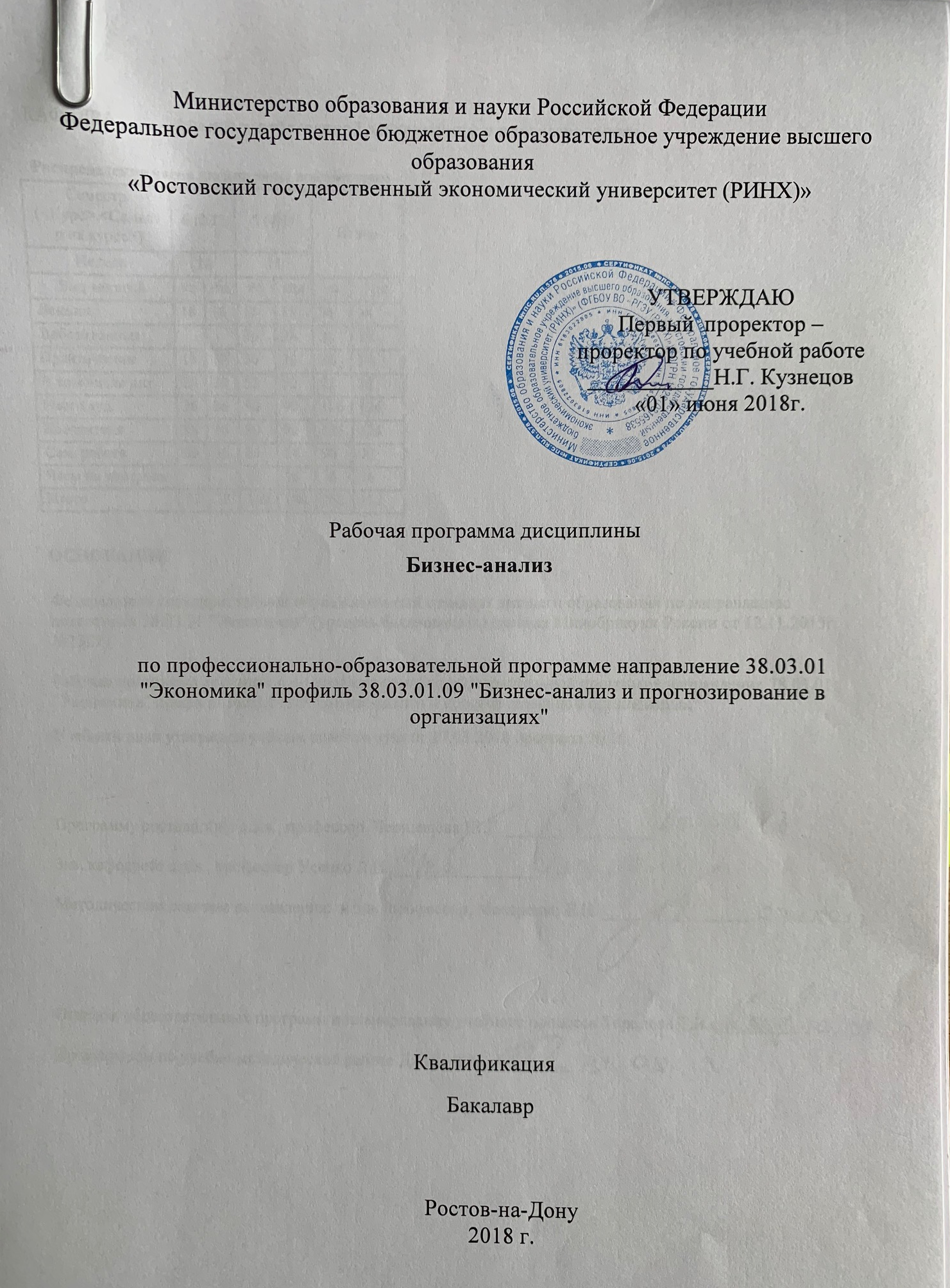 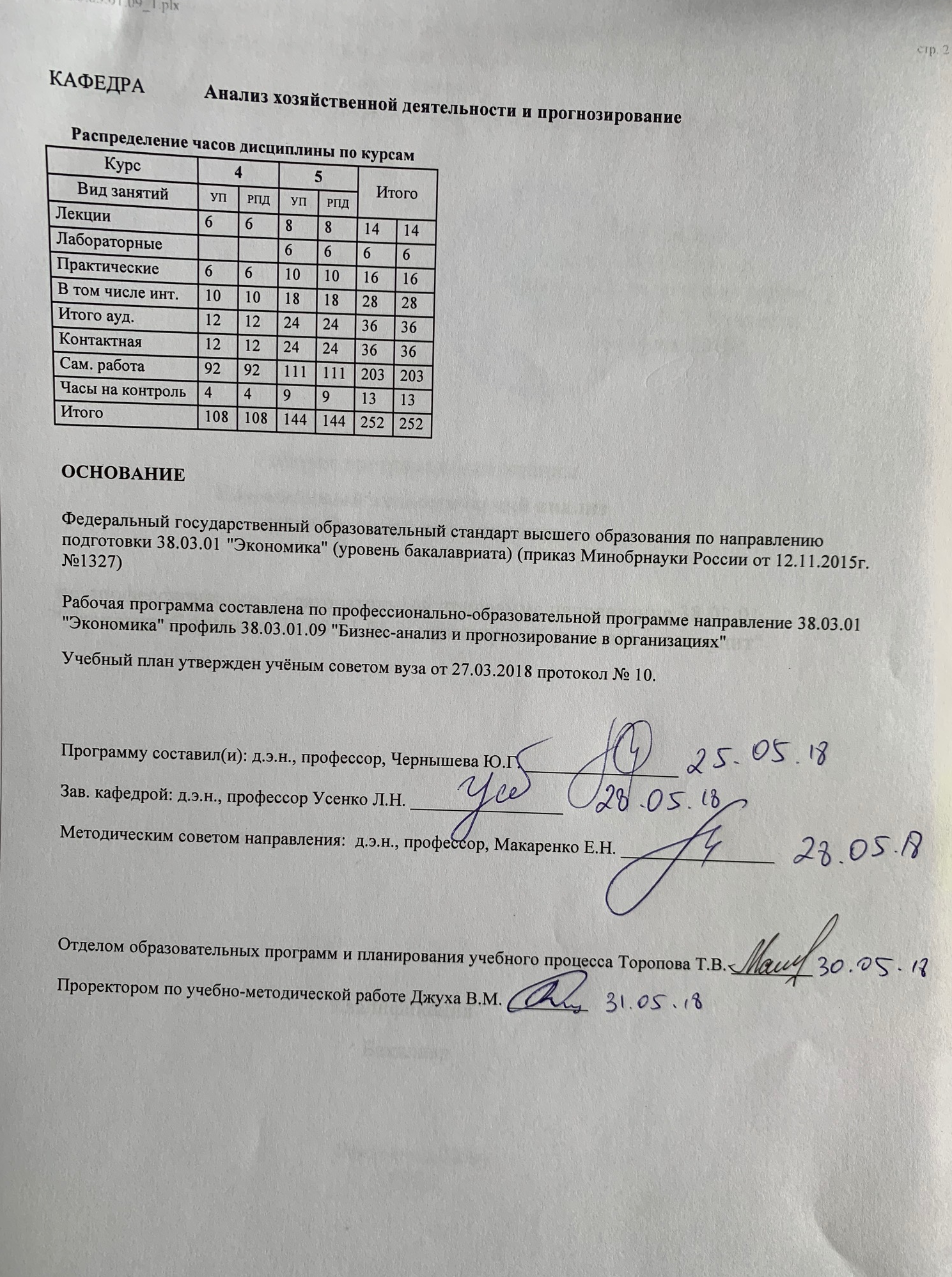 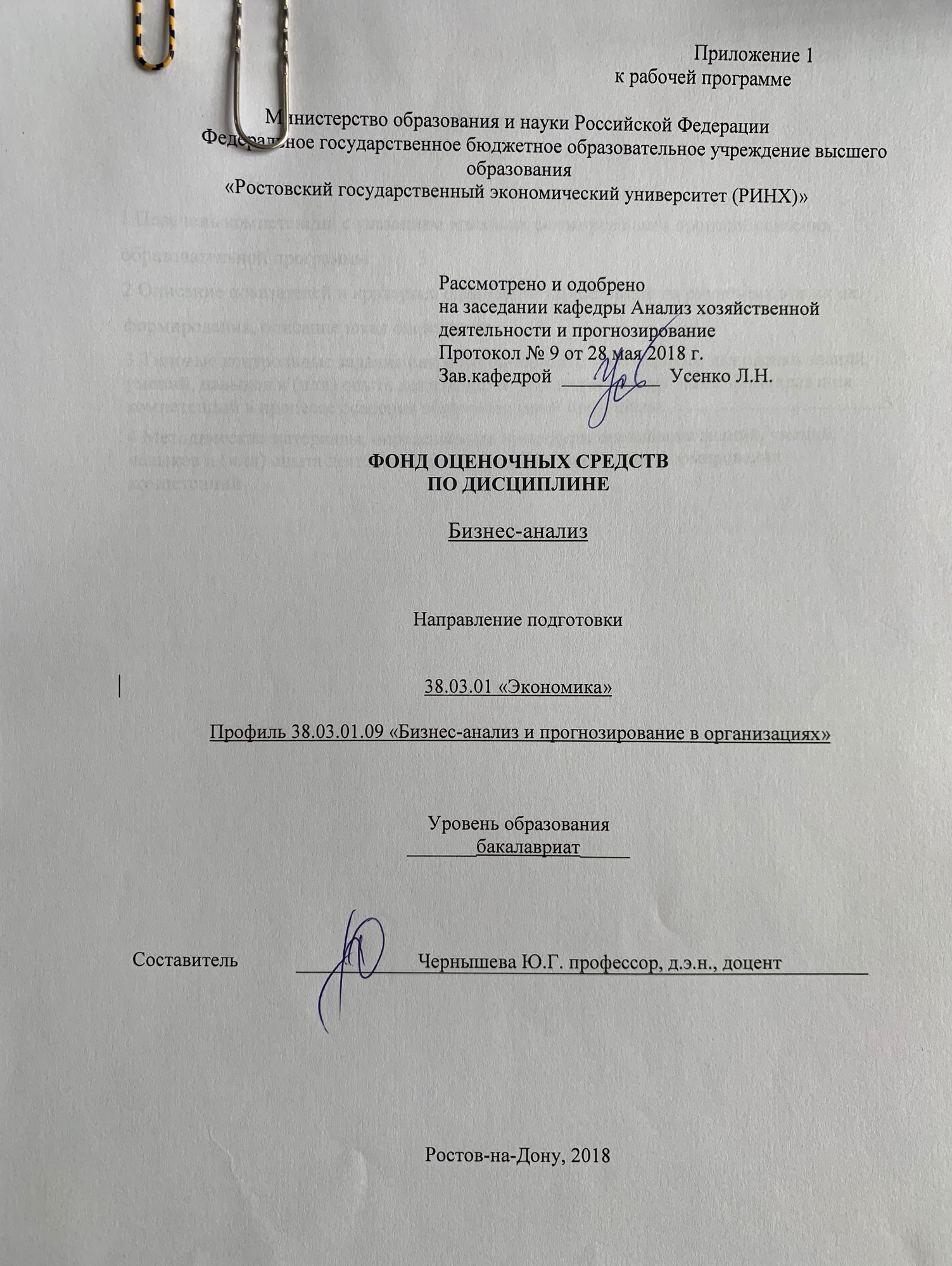 1 Перечень компетенций с указанием этапов их формирования в процессе освоения образовательной программыПеречень компетенций с указанием этапов их формирования представлен в п. 3. «Требования к результатам освоения дисциплины» рабочей программы дисциплины. 2. Описание показателей и критериев оценивания компетенций на различных этапах их формирования, описание шкал оценивания  2.1. Показатели и критерии оценивания компетенций:  2.2 Шкалы оценивания:   Текущий контроль успеваемости и промежуточная аттестация осуществляется в рамках накопительной балльно-рейтинговой системы в 100-балльной шкале:- 84-100 баллов (оценка «отлично») - изложенный материал фактически верен, наличие глубоких исчерпывающих знаний в объеме пройденной программы дисциплины в соответствии с поставленными программой курса целями и задачами обучения; правильные, уверенные действия по применению полученных знаний на практике, грамотное и логически стройное изложение материала при ответе, усвоение основной и знакомство с дополнительной литературой;- 67-83 баллов (оценка «хорошо») - наличие твердых и достаточно полных знаний в объеме пройденной программы дисциплины в соответствии с целями обучения, правильные действия по применению знаний на практике, четкое изложение материала, допускаются отдельные логические и стилистические погрешности, обучающийся усвоил основную литературу, рекомендованную в рабочей программе дисциплины;- 50-66 баллов (оценка удовлетворительно) - наличие твердых знаний в объеме пройденного курса в соответствии с целями обучения, изложение ответов с отдельными ошибками, уверенно исправленными после дополнительных вопросов; правильные в целом действия по применению знаний на практике;- 0-49 баллов (оценка неудовлетворительно) - ответы не связаны с вопросами, наличие грубых ошибок в ответе, непонимание сущности излагаемого вопроса, неумение применять знания на практике, неуверенность и неточность ответов на дополнительные и наводящие вопросы».3 Типовые контрольные задания или иные материалы, необходимые для оценки знаний, умений, навыков и (или) опыта деятельности, характеризующих этапы формирования компетенций в процессе освоения образовательной программыМИНИСТЕРСТВО ОБРАЗОВАНИЯ И НАУКИ РФФедеральное государственное бюджетное образовательное учреждение Высшего образования «Ростовский государственный экономический университет (РИНХ)»(ФГБОУ ВО «РГЭУ (РИНХ)»)Кафедра Анализа хозяйственной деятельности и прогнозированияДИСЦИПЛИНА: Бизнес-анализБилет № 1Особенности методики бизнес-анализа.Сравнительная характеристика версий (v1-v3) BABOKЗав. кафедрой                                                                            /Усенко Л.Н./Экзаменатор                                                                              /Чернышева Ю.Г./МИНИСТЕРСТВО ОБРАЗОВАНИЯ И НАУКИ РФФедеральное государственное бюджетное образовательное учреждение Высшего образования «Ростовский государственный экономический университет (РИНХ)»(ФГБОУ ВО «РГЭУ (РИНХ)»)Кафедра Анализа хозяйственной деятельности и прогнозированияДИСЦИПЛИНА: Бизнес-анализБилет №  2Области знания ВАВОКХарактеристика основных концептов ВАВОКЗав. кафедрой                                                                            /Усенко Л.Н./Экзаменатор                                                                              /Чернышева Ю.Г./МИНИСТЕРСТВО ОБРАЗОВАНИЯ И НАУКИ РФФедеральное государственное бюджетное образовательное учреждение Высшего образования «Ростовский государственный экономический университет (РИНХ)»(ФГБОУ ВО «РГЭУ (РИНХ)»)Кафедра Анализа хозяйственной деятельности и прогнозированияДИСЦИПЛИНА: Бизнес-анализБилет №  3Задачи бизнес-аналитика в организации в соответствии с ВАВОКХарактеристика области знания «Планирование и мониторинг бизнес-анализа» Зав. кафедрой                                                                            /Усенко Л.Н./Экзаменатор                                                                              /Чернышева Ю.Г./МИНИСТЕРСТВО ОБРАЗОВАНИЯ И НАУКИ РФФедеральное государственное бюджетное образовательное учреждение Высшего образования «Ростовский государственный экономический университет (РИНХ)»(ФГБОУ ВО «РГЭУ (РИНХ)»)Кафедра Анализа хозяйственной деятельности и прогнозированияДИСЦИПЛИНА: Бизнес-анализБилет №  4Сущность основных понятий: Заинтересованные стороны (Stakeholders), Решения (Solutions)Предпосылки возникновения методики бизнес-анализаЗав. кафедрой                                                                            /Усенко Л.Н./Экзаменатор                                                                              /Чернышева Ю.Г./МИНИСТЕРСТВО ОБРАЗОВАНИЯ И НАУКИ РФФедеральное государственное бюджетное образовательное учреждение Высшего образования «Ростовский государственный экономический университет (РИНХ)»(ФГБОУ ВО «РГЭУ (РИНХ)»)Кафедра Анализа хозяйственной деятельности и прогнозированияДИСЦИПЛИНА: Бизнес-анализБилет №  5Профессиональное развитие и обучение специалистов в области бизнес-анализа  Сущность основных понятий: Изменения (Changes), Потребности (Needs)Зав. кафедрой                                                                            /Усенко Л.Н./Экзаменатор                                                                              /Чернышева Ю.Г./Критерии оценивания на экзамене приведены в п.2.2 Шкалы оценивания.   Министерство образования и науки Российской ФедерацииФедеральное государственное бюджетное образовательное учреждение высшего образования«Ростовский государственный экономический университет (РИНХ)»Кафедра Анализа хозяйственной деятельности и прогнозированияКейс-задача 1по дисциплине  Бизнес-анализХозяйственная ситуация: Областная фирма открыла отделение в Ростове, спустя 2,5 года деятельности отделение все еще не приносило прибыли, несмотря на попытки, которые предпринимали управление и работники отделения. В результате сформировалась сложная ситуация, в которой управление фирмы предполагало предпосылками неудачи безынициативность работников отделения, а управляющий филиала ссылался на недостаток помощи со стороны главного офиса и незначительные бюджетные средства.Задача:От начальника отделения совместно с руководством фирмы была поставлена задача выявление причин отсутствия прибыли в столичном отделении фирмы и разработка рекомендаций по исправлению этой негативной ситуации.Задание: Выявить заинтересованные стороныСформулировать возможные требования заинтересованных сторонСформировать программу анализа хозяйственной ситуации и обосновать применение различных методов бизнес-анализаСформулировать управленческие решения для исправления ситуацииКритерии оценки: - оценка «отлично» выставляется студенту, если все задания выполнены экономически грамотно, определен перечень заинтересованных сторон, правильно сформулированы их требования, обосновано применение методов бизнес-анализа, программа анализа составлена в соответствии с сущностью сформулированных требований и поставленной целью, управленческие решения полные, грамотно составленные; - оценка «хорошо» выставляется студенту, если все задания выполнены экономически грамотно, частично определен перечень заинтересованных сторон, правильно сформулированы их требования, обосновано применение методов бизнес-анализа, программа анализа составлена в соответствии с сущностью сформулированных требований и поставленной целью, но в ней допускаются отдельные логические и погрешности, управленческие решения, грамотно составленные- оценка «удовлетворительно» - выставляется студенту, если задания выполнены не полностью, перечень заинтересованных сторон определен частично, имеют место отдельные ошибки в формулировке их требований, применение методов бизнес-анализа обосновано частично, программа анализа составлена в соответствии с сущностью сформулированных требований и поставленной целью, но в ней допускаются отдельные логические и погрешности, управленческие решения не всегда обоснованные. Допущенные ошибки уверенно исправляются после дополнительных вопросов; в целом правильные действия по применению знаний бизнес-анализа на практике. - оценка «неудовлетворительно» - выставляется студенту, если  задания выполнены неправильно, имеют место грубые ошибки, непонимание сущности излагаемого вопроса, неумение применять знания на практике. Отсутствует программа анализа или составлена с существенными ошибками, управленческие решения и/или требования заинтересованных сторон отсутствуют или изложены некорректно. В ходе дополнительных вопросов студент демонстрирует неуверенность и неточность ответов.  Составитель ________________________ Ю.Г. Чернышева                                                                                                                «____»__________________20     г.  Ситуационное задание 1по дисциплине  Бизнес-анализЗадание: - Дать характеристику основным методам анализа финансовой устойчивости и платежеспособности; - по приведенным данным провести анализ финансовой устойчивости и платежеспособности и описать произошедшие изменения.Методические рекомендации по выполнениюСтуденты должны выполнить 2 задания: первое задание является теоретическим, второе - практическим. Источниками информации для выполнения задания являются прилагаемые к заданию цифровые данные. В первом задании необходимо описать методику анализа. Во-втором задании студент должен сформировать аналитическую таблицу, выполнить необходимые аналитические расчеты и сформулировать комментарии в виде выводов.Критерии оценки: - оценка «отлично» выставляется студенту, если все задания выполненные правильно, выводы полные, грамотно составленные, расчеты произведены верно, аналитические таблицы грамотно и аккуратно сформированы; - оценка «хорошо» выставляется студенту, если все задания выполненные правильно, выводы достаточно полные, но допускаются отдельные логические и стилистические погрешности, расчеты произведены верно, таблицы грамотно и аккуратно составлены - оценка «удовлетворительно» - выставляется студенту, если  задания выполнены не полностью, выводы не полные, содержат отдельные ошибки, но уверенно исправляются после дополнительных вопросов; правильные в целом действия по применению знаний на практике правильно выполненные расчеты, таблицы составлены верно. - оценка «неудовлетворительно» - выставляется студенту, если  задания выполнены неправильно, имеют место грубые ошибки, непонимание сущности излагаемого вопроса, неумение применять знания на практике. Выводы отсутствуют или изложены некорректно. В ходе дополнительных вопросов студент демонстрирует неуверенность и неточность ответов. Аналитические расчеты выполнены с ошибками, таблицы составлены с существенными ошибками.. Составитель ________________________ Ю.Г. Чернышева                                                                                                                «____»__________________20     г. Министерство образования и науки Российской ФедерацииФедеральное государственное бюджетное образовательное учреждение высшего образования«Ростовский государственный экономический университет (РИНХ)»Кафедра Анализ хозяйственной деятельности и прогнозированиеВопросы для опросапо дисциплине  Бизнес-анализМодуль 1. Возникновение методики бизнес-анализаВиды деятельности института Международного Института Бизнес Анализа (IIBA - International Institute of Business Analysis). Характеристика профессии бизнес-аналитика, предмет, объекты деятельности, источники информации. Квалификационные экзамены по бизнес-анализу и профессиональные требования к уровню квалификации в соответствии с профессиональным стандартом. Расширение функций и информационной базы для бизнес-аналитика в соответствии с версией ВАВОК v3.Сравнительная характеристика версий (v1-v3) BABOK. Основные изменения в версии v3.Модуль 2. Профессиональный стандарт - Свод знаний по Бизнес-анализу — (Business Analysis Body of Knowledge - BABOK)Общая характеристика Руководства BABOK. Новая ключевая концептуальная модель бизнес-анализа в версии v3.Характеристика основных концептов ВАВОК. Сущность основных понятий: Изменения (Changes), Потребности (Needs), Заинтересованные стороны (Stakeholders), Решения (Solutions),  Контексты (Contexts), Значение/Ценность (Value). Отношения между перечисленными концепциями и их взаимозависимость.Совокупность взаимосвязанных групп, задач и методик в соответствии с областями знания BABOK. Общая характеристика меодов бизнес анализаИнациатива «гибкое мышление» и ее сущостьСтандартные процессы, опыт, навыки и требования к результатам, которые необходимы бизнес-аналитику для компетентного исполнения своих задач.Критерии оценки: приведены в п. 3.2.- оценка «зачтено» выставляется студенту, если  студент демонстрирует наличие твердых знаний в объеме пройденного курса в соответствии с целями обучения, в случае изложения ответов с отдельными ошибками, уверенно исправляет после дополнительных вопросов; правильные  действия по применению знаний на практике, обучающийся  усвоил основную литературу, рекомендованную в рабочей программе дисциплины;- оценка «не зачтено» - ответы не связаны с вопросами, наличие грубых ошибок в ответе, непонимание сущности излагаемого вопроса, неумение применять знания на практике, неуверенность и неточность ответов на дополнительные и наводящие вопросы» Составитель ________________________ Ю.Г. Чернышева«____»__________________20     г. Министерство образования и науки Российской ФедерацииФедеральное государственное бюджетное образовательное учреждение высшего образования«Ростовский государственный экономический университет (РИНХ)»Кафедра Анализ хозяйственной деятельности и прогнозированиеКомплект вариантов для контрольного заданияпо дисциплине  Бизнес-анализ1  ВАРИАНТ     1. Задачи бизнес-аналитика в организации в соответствии с ВАВОК2. Характеристика основных концептов ВАВОК3. Рассчитайте темп роста приведенных показателей и показатели удельного веса. Напишите развернутый комментарий2 ВАРИАНТ1. Особенности методики бизнес-анализа2. Международный Институт Бизнес Анализа и направление его деятельности3. Рассчитайте абсолютное отклонение и темп роста приведенных показателей. Напишите развернутый комментарий.Критерии оценки: - оценка «отлично» выставляется студенту, если все задания выполненные правильно, комментарии развернутые, грамотные, расчеты произведены верно - оценка «хорошо» выставляется студенту, если все задания выполненные правильно, комментарии достаточно полные, но допускаются отдельные логические и стилистические погрешности, расчеты произведены верно - оценка «удовлетворительно» - выставляется студенту, если задания выполнены не полностью, комментарии не достаточно полные, содержат отдельные ошибки, но уверенно исправляются после дополнительных вопросов; правильные в целом действия по применению знаний на практике правильно выполненные расчеты. - оценка «неудовлетворительно» - выставляется студенту, если  задания выполнены неправильно, имеют место грубые ошибки, непонимание сущности излагаемого вопроса, неумение применять знания на практике. Комментарии отсутствуют или изложены некорректно. В ходе дополнительных вопросов студент демонстрирует неуверенность и неточность ответов. Аналитические расчеты выполнены с ошибками.Составитель ________________________ Ю.Г. Чернышева                                                                  (подпись)«____»__________________20     г. Министерство образования и науки Российской ФедерацииФедеральное государственное бюджетное образовательное учреждение высшего образования«Ростовский государственный экономический университет (РИНХ)»Кафедра Анализа хозяйственной деятельности и прогнозированияПеречень тем для круглого стола по дисциплине  Бизнес-анализПредпосылки возникновения методики Бизнес-анализа.Основные виды деятельности Международного Института Бизнес Анализа (IIBA - International Institute of Business Analysis) и их характеристика Сравнительная характеристика версий (v1-v3) BABOKТеоретические аспекты бизнес-анализа (ВАВОК)Задачи бизнес-аналитика в организации в соответствии с ВАВОКОсновные понятия (концепты) методики бизнес-анализа Совокупность взаимосвязанных групп, задач и методик в соответствии с областями знания BABOKОбласти знания ВАВОКПланирование и мониторинг бизнес-анализаОсобенности методики бизнес-анализа и ее отличия от комплексного анализа организации. Разработка профессионального стандарта Бизнес-аналитика.Информационные технологии бихнес- анализа и ис использование на практикеХарактеристика и отличительные особенности програмных продуктов в области Бизнес-анализаСистемный аналитик и Бизнес-аналитик: сходства и различияПрограмма проведения круглого стола и методические рекомендации по подготовке. Для проведения круглого стола студентам предлагается тематика, по которой готовится выступление (сообщение) на 5-7 мин, и презентация. После доклада студентам задается не менее 2-х дополнительных вопросов преподавателем и/или обучающимися. Критерии оценки:  - оценка «отлично» - изложенный материал фактически верен, наличие глубоких исчерпывающих знаний по подготовленному вопросу, в том числе обширные знания в целом по дисциплине; грамотное и логически стройное изложение материала в докладе и презентации, широкое использование не только основной, но и дополнительной литературы, доклад излагается самостоятельно (не читается), уверенные ответы на дополнительные вопросы; - оценка «хорошо» - изложенный материал верен, наличие полных знаний в объеме пройденной программы по подготовленному вопросу; грамотное и логически стройное изложение материала в докладе и презентации, широкое использование основной литературы, доклад излагается самостоятельно (не читается), уверенные ответы на дополнительные вопросы; - оценка «удовлетворительно» – изложенный материал верен, наличие твердых знаний в объеме пройденной программы по подготовленному вопросу; изложение материала в докладе и презентации с отдельными ошибками, уверенно исправленными использование основной литературы, доклад излагается не самостоятельно (читается), уверенные ответы на дополнительные вопросы; - оценка «неудовлетворительно» – доклад не связан с выбранным для дискуссии вопросом, наличие грубых ошибок, непонимание сущности излагаемого вопроса, отсутствие презентации, неуверенность и неточность ответов на дополнительные и наводящие вопросы.Составитель ________________________ Ю.Г. Чернышева                                                                               (подпись)«____»__________________20     г. Министерство образования и науки Российской ФедерацииФедеральное государственное бюджетное образовательное учреждение высшего образования«Ростовский государственный экономический университет (РИНХ)»Кафедра Анализ хозяйственной деятельности и прогнозированияТемы курсовых работпо дисциплине Бизнес-анализ Изменение функций бизнес-аналитика в соответствии с версиями ВАВОК v1-v3. Профессиональные требования к уровню его квалификации. Предпосылки возникновения методики бизнес-анализа и особенности его методики.Свод знаний по Бизнес-анализу (Business Analysis Body of Knowledge - BABOK) как общепринятая практика и знания по дисциплине бизнес-анализа.Сравнительная характеристика версий (v1-v3) BABOK. Основные изменения в версии v3.Основные понятия (концепты) методики бизнес-анализа и их характеристика. Сущность основных понятий: Изменения (Changes), Потребности (Needs), Сущность основных понятий: Заинтересованные стороны (Stakeholders), Решения (Solutions),  Контекст (Contexts), Значение/Ценность (Value)Характеристика и практическое применение методов Бизнес-анализаВзаимозависимости между базовыми и ключевыми понятиями Бизнес-анализа.Характеристика профессионального стандарта «Бизнес-аналитик»11. Краткая характеристика областей знания ВАВОК от версии v1 до версии v3Студенты в процессе самостоятельной работы должны курсовую работу по наиболее важным разделам дисциплины. Тема курсовой работы выбирается с учетом интересов студентов.Методические рекомендации по написанию курсовой работы, требования к оформлению находятся в приложении 2.Критерии оценки:   - оценка «отлично» - изложенный материал фактически верен, наличие глубоких исчерпывающих знаний по подготовленному вопросу, в том числе обширные знания в целом по дисциплине; грамотное и логически стройное изложение материала в работе, широкое использование не только основной, но и дополнительной литературы; - оценка «хорошо» - изложенный материал верен, наличие полных знаний в объеме пройденной программы по подготовленному вопросу; грамотное и логически стройное изложение материала в работе, широкое использование основной литературы; - оценка «удовлетворительно» – изложенный материал верен, наличие твердых знаний в объеме пройденной программы по подготовленному вопросу; изложение материала в работе с отдельными ошибками, уверенно исправленными использование основной литературы; - оценка «неудовлетворительно» – текст работы не связан с выбранной темой, наличие грубых ошибок, непонимание сущности излагаемого вопроса.Составитель _________ Ю.Г. Чернышева                                                                        «____»__________________20     г. 4 Методические материалы, определяющие процедуры оценивания знаний, умений, навыков и (или) опыта деятельности, характеризующих этапы формирования компетенцийПроцедуры оценивания включают в себя текущий контроль и промежуточную аттестацию.Текущий контроль успеваемости проводится с использованием оценочных средств, представленных в п. 3 данного приложения. Результаты текущего контроля доводятся до сведения студентов до промежуточной аттестации.   	Промежуточная аттестация проводится в форме экзамена и защиты курсовой работы. Экзамен проводится по расписанию экзаменационной сессии в письменном виде.  Количество вопросов в экзаменационном задании – 2.  Проверка ответов и объявление результатов производится в день экзамена. Результаты аттестации заносятся в экзаменационную ведомость и зачетную книжку студента. Студенты, не прошедшие промежуточную аттестацию по графику сессии, должны ликвидировать задолженность в установленном порядке. Защита курсовой работы проводится за счет времени, отведенного на освоение дисциплины.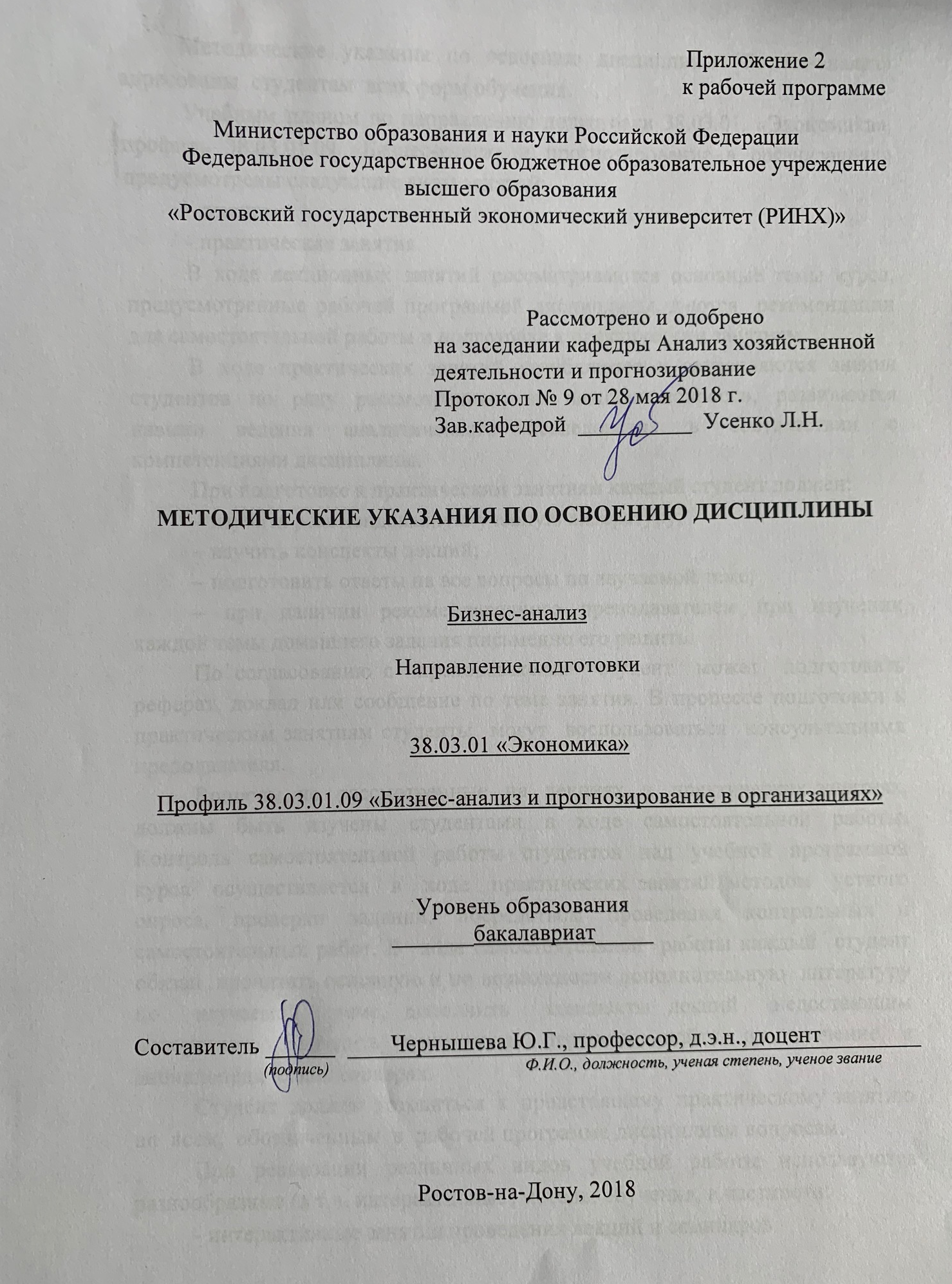 Методические  указания  по  освоению  дисциплины  «Бизнес-анализ»  адресованы  студентам  всех форм обучения.  Учебным планом по направлению подготовки 38.03.01. «Экономика», профиль 38.03.01.09 «Бизнес-анализ и прогнозирование в организациях» предусмотрены следующие виды занятий:- лекции- практические занятия.В ходе лекционных занятий рассматриваются основные темы курса, предусмотренные рабочей программой дисциплины, даются  рекомендации для самостоятельной работы и подготовке к практическим занятиям.В ходе практических занятий углубляются и закрепляются знания студентов  по  ряду  рассмотренных  на  лекциях  вопросов,  развиваются навыки ведения аналитического исследования в соответствии с компетенциями дисциплины.При подготовке к практическим занятиям каждый студент должен:  – изучить рекомендованную учебную литературу;  – изучить конспекты лекций;  – подготовить ответы на все вопросы по изучаемой теме;  – при наличии рекомендованного преподавателем при изучении каждой темы домашнего задания письменно его решить.    По согласованию с  преподавателем  студент  может  подготовить реферат, доклад или сообщение по теме занятия. В процессе подготовки к практическим занятиям студенты  могут  воспользоваться  консультациями преподавателя.  Вопросы, не  рассмотренные  на  лекциях  и  практических занятиях, должны  быть  изучены  студентами  в  ходе  самостоятельной  работы. Контроль  самостоятельной  работы  студентов  над  учебной  программой курса  осуществляется  в  ходе  практических занятий методом  устного опроса, проверки заданий, посредством проведения контрольных и самостоятельных работ. В  ходе самостоятельной  работы каждый  студент  обязан  прочитать основную и по возможности дополнительную  литературу  по  изучаемой  теме, дополнить  конспекты лекций  недостающим материалом.  Выделить  непонятные  термины,  найти  их  значение  в энциклопедических словарях.  Студент  должен  готовиться  к  предстоящему  практическому занятию  по  всем,  обозначенным  в  рабочей программе дисциплины вопросам.  При  реализации  различных  видов  учебной  работы  используются разнообразные (в т.ч. интерактивные) методы обучения, в частности:   - интерактивные занятия проведения лекций и семинаров Для подготовки к занятиям, текущему контролю и промежуточной аттестации  студенты  могут  воспользоваться электронной библиотекой ВУЗа http://library.rsue.ru/. Также обучающиеся могут  взять  на  дом необходимую  литературу  на  абонементе  вузовской библиотеки или воспользоваться читальными залами вуза.  Методические рекомендации по написанию рефератов, требования к оформлению Студенты в качестве самостоятельной работы должны выполнить 2 реферата по наиболее важным разделам дисциплины.Источниками информации для написания реферата являются учебники и учебные пособия по данной дисциплине, формы бухгалтерской отчетности предприятия.Объем реферата должен находиться в пределах 10-15 страниц листов формата А4, отпечатанных на компьютере. Текст печатается шрифтом Times New Roman № 14 через 1,5 интервала. Исключение могут составлять таблицы, где при необходимости можно применять 12 шрифт Times New Roman с одинарным интервалом. Текст работы должен быть выровнен по ширине. Цвет шрифта черный.Все листы (текстовые, табличные) должны быть выполнены с соблюдением следующих размеров полей: правое - не менее 10 мм, верхнее и нижнее - не менее 20 мм, левое - не менее 30 мм. Текст рамкой не очерчивается. Разрешается использовать компьютерные возможности акцентирования внимания на определенных терминах, формулах, применяя шрифты разной гарнитуры.Качество напечатанного текста и оформления иллюстраций, таблиц, распечаток должно иметь равномерную плотность и удовлетворять требованию их четкого воспроизведения. Опечатки, описки и графические неточности, обнаруженные в процессе подготовки реферата, допускается исправлять закрашиванием белой краской и нанесением на том же месте исправленного текста (графики) машинописным способом или черными чернилами, пастой или тушью - рукописным способом.Повреждения листов, помарки и следы не полностью удаленного прежнего текста (графики) не допускаются. Допускается не более трех исправлений на одной странице.Нумерация страниц и приложений, входящих в ее состав реферата, должна быть сквозная. Номер страницы ставится вверху посредине листа или вверху справа арабскими цифрами. Первой страницей считается «титульный лист», вторая страница - «Содержание» - на этих листах не проставляется номер страницы, но они включаются в общую нумерацию работы, далее начало текста - «Введение». Указание страниц начинается не раньше 3-го номера, начиная со станицы «Введение».Аналитические расчеты должны сопровождаться выводами, в которых необходимо охарактеризовать динамику рассчитанных показателей, указать возможные причины изменений показателей. В конце работы необходимо привести список использованной литературы.Методические рекомендации по написанию курсовой работы, требования к оформлению В ходе проверки курсовой работы, оценивается не только исследовательская деятельность студента, но и правильность ее оформления в соответствии с принятыми стандартами.Курсовая работа должна состоять из следующих пунктов:титульный лист;содержание;введение;основная часть;заключительная часть (заключение);перечень используемых источников;приложения.Курсовая работа должна соответствовать следующим требованиям:- четкое и последовательное изложение материала;- наличие научного исследования в рамках выбранной темы;- убедительная аргументация;- формулировки точные, исключающие возможность неоднозначностей;- конкретно изложенные результаты;- грамотные выводы.Источниками информации для курсовой работы являются учебники и учебные пособия по данной дисциплине, а также авторефераты по специальности 08.00.12. «Бухгалтерский учет, статистика», формы бухгалтерской отчетности предприятия.Во введении характеризуется и обосновывается выбор темы, актуальность проблемы, определяют объект, предмет исследования, цель, задачи, методы исследования. Коротко характеризуют современное состояние проблемы. Актуальность  темы заключается в значимости исследуемой проблемы для  теории и практики бизнес-анализа. Об этом могут свидетельствовать такие факты, как существование несовпадающих подходов к ее решению, недостаточная  изученность темы, наличие определенных пробелов в экономической науке и другие.Степень разработанности проблемы по теме исследования должна показать основательную осведомленность студента о том, какие аспекты ее изучены достаточно хорошо, какие частично, какие только затронуты в экономической литературе, какие нуждаются в дальнейшем исследовании.Материалы обзора рекомендуется систематизировать в хронологическом либо понятийно-логическом порядке. Целесообразно при этом обобщать различные точки зрения авторов по одному и тому же вопросу. При этом не следует подробно излагать прочитанное, необходимо выделить главное и дать краткую оценку публикациям по теме исследования. Цель курсовой работы состоит в рассмотрении наиболее важных дискуссионных вопросов анализа деятельности органзиации, бизнес-анализа либо наименее изученных проблем, имеющих важную теоретическую и  практическую значимость, в том числе на региональном уровне. Цель должна быть определена ясно и конкретно, и вытекать из формулировки поставленной научной проблемы либо темы работы.Задачи курсовой работы тесно связаны с целью исследования. Их решение ведет к достижению поставленной научной цели. Конкретные задачи формулируются в виде перечня исследовательских действий, как-то: изучить…, установить…, исследовать…, систематизировать…, разработать классификацию, практические рекомендации и т.д.Указанные во введении задачи должны найти свое отражение в содержании основной части работы.Объект и предмет исследования. Под объектом понимается процесс или явление, порождающее проблемную ситуацию и необходимость ее изучения.Предмет исследования –  это та часть объекта или его свойства, которые задействованы в появлении проблемной ситуации, следовательно, выбор предмета исследования в каждом случае будет продиктован формулировкой проблемы.Содержание первой главы имеет научно-теоретический характер.В первой главе рассматриваются основные положения выбранной темы: понятие, сущность, подходы к изучению, современный уровень разработки, анализ существующего положения на сегодняшний день, основные нерешенные вопросы, достоинства и недостатки исследования данной тематики по отношению к практическим разработкам, существующие подходы к исследованию.В данной главе, как правило, рассматриваются теоретические вопросы, отражающие сущность экономических категорий, понятий, относящихся к теме  исследования. Теоретические основы излагаются с целью определения главных задач маркетингового исследования проблемы.Вторая глава должна содержать проведение собственного маркетингового исследования по выбранной проблеме. В соответствии с выбранной темой курсовой работы должно приводиться исследование работы бизнес-аналитика. Перечень характеризуемых показателей определяется с руководителем в соответствии с темой (направлением) работы. Здесь могут формулироваться негативные моменты деятельности предприятия. Вторая глава выполняется на основе первичной и вторичной информации: данных наблюдений и опросов, статистических данных, бухгалтерской и экономической отчетности, данных производства и других служб (подразделений) предприятия, а также информации, содержащейся в периодической литературе.Третья глава является результатом научного исследования, проведенного в рамках курсовой работы. В ней подробно излагаются направления совершенствования деятельности, преодоления недостатков. Дается обоснование предлагаемых мероприятий. Необходимо показать эффективность и целесообразность проектируемых направлений.Заключение. В заключении кратко и логически последовательно излагаются теоретические и практические выводы и предложения, они должны вытекать из содержания работы и носить обобщающий характер. Из текста заключения должно быть ясно, что цель и задачи курсовой работы полностью выполнены. Последовательность изложения выводов должна соответствовать порядку представления материала в тексте работы. Обзор источников — в пределах 1/3 текста Объем введения – 3-4 стр. Основная часть содержит изложение исследовательского материала в соответствии с темой (объем 19-29 стр.). Заключение содержит основные выводы и предложения (объем 3-5 стр.). Каждый пункт в главе не менее 4-х стр. Каждая глава должна располагаться с начала страницы. В тексте слово «глава» не пишется. Обычно, главы и подзаголовки выравниваются посередине строки.Объем курсовой работы должен находиться в пределах 25-35 страниц формата А4, отпечатанных на компьютере. Текст печатается шрифтом Times New Roman № 14 через 1,5 интервала, 1,0 – в подстрочных ссылках. В таблицах можно применять 12 шрифт Times New Roman с одинарным интервалом, шрифт Times New Roman № 12 (10) – в сносках. Текст работы должен быть выровнен по ширине. Цвет шрифта черный.Все листы (текстовые, табличные) должны быть выполнены с соблюдением следующих размеров полей: слева — 3 см, справа – 1 см, верх-низ – по 2 см;. Текст рамкой не очерчивается. Разрешается использовать компьютерные возможности акцентирования внимания на определенных терминах, формулах, применяя шрифты разной гарнитуры.Расстояние между названием главы и основным текстом – 2 междустрочных интервала; между заголовками – один интервал. Абзац – 1,25-1,5 см.Оформление заголовков - прописными литерами, точку не ставят, кегль 14-й, выделяют полужирным (без подчеркиваний);форматирование – по центру переносы недопустимы.Нумерация: - сквозную нумерацию начинают с 3-го листа (то есть с введения); первые две страницы считаются, но не нумеруются. То есть первой страницей считается «титульный лист», вторая страница - «Содержание» - на этих листах не проставляется номер страницы, но они включаются в общую нумерацию работы, далее начало текста - «Введение»;- страницы с приложениями – продолжение нумерации основного текста;- номер страницы ставится вверху посредине листа или вверху справа арабскими цифрами. - в сносках для каждой страницы отдельная нумерация. Вместо цифр допустимо использование звездочек (до четырех);- заголовки разделов нумеруют арабской цифрой с точкой (ГЛАВА 1.), подразделов – двумя цифрами: первая – номер главы, вторая – номер подраздела (1.2; 2.2).Качество напечатанного текста и оформления иллюстраций, таблиц, распечаток должно иметь равномерную плотность и удовлетворять требованию их четкого воспроизведения. Опечатки, описки и графические неточности, обнаруженные в процессе подготовки курсовой работы, допускается исправлять закрашиванием белой краской и нанесением на том же месте исправленного текста (графики) машинописным способом или черными чернилами, пастой или тушью - рукописным способом.Повреждения листов, помарки и следы не полностью удаленного прежнего текста (графики) не допускаются. Допускается не более трех исправлений на одной странице.Аналитические расчеты должны сопровождаться выводами, в которых необходимо дать оценку динамики рассчитанных показателей, указать возможные причины отклонений. Проведенный анализ должен содержать конкретные выводы и предложения. В конце работы необходимо привести список использованной литературы.УП: z38.03.01.09_1.plxУП: z38.03.01.09_1.plxУП: z38.03.01.09_1.plxстр. 41. ЦЕЛИ ОСВОЕНИЯ ДИСЦИПЛИНЫ1. ЦЕЛИ ОСВОЕНИЯ ДИСЦИПЛИНЫ1. ЦЕЛИ ОСВОЕНИЯ ДИСЦИПЛИНЫ1. ЦЕЛИ ОСВОЕНИЯ ДИСЦИПЛИНЫ1. ЦЕЛИ ОСВОЕНИЯ ДИСЦИПЛИНЫ1.1Цели: формирование у студентов представления о методике проведения бизнес-анализа организации; ознакомление студентов с основными методами бизнес-анализа; выработать навыки аналитического мышления к познанию бизнес-процессов.Цели: формирование у студентов представления о методике проведения бизнес-анализа организации; ознакомление студентов с основными методами бизнес-анализа; выработать навыки аналитического мышления к познанию бизнес-процессов.Цели: формирование у студентов представления о методике проведения бизнес-анализа организации; ознакомление студентов с основными методами бизнес-анализа; выработать навыки аналитического мышления к познанию бизнес-процессов.Цели: формирование у студентов представления о методике проведения бизнес-анализа организации; ознакомление студентов с основными методами бизнес-анализа; выработать навыки аналитического мышления к познанию бизнес-процессов.1.2Задачи: научить студентов применять инструментарий анализа бизнес-процессов в практической деятельностиЗадачи: научить студентов применять инструментарий анализа бизнес-процессов в практической деятельностиЗадачи: научить студентов применять инструментарий анализа бизнес-процессов в практической деятельностиЗадачи: научить студентов применять инструментарий анализа бизнес-процессов в практической деятельности2. МЕСТО ДИСЦИПЛИНЫ В СТРУКТУРЕ ОБРАЗОВАТЕЛЬНОЙ ПРОГРАММЫ2. МЕСТО ДИСЦИПЛИНЫ В СТРУКТУРЕ ОБРАЗОВАТЕЛЬНОЙ ПРОГРАММЫ2. МЕСТО ДИСЦИПЛИНЫ В СТРУКТУРЕ ОБРАЗОВАТЕЛЬНОЙ ПРОГРАММЫ2. МЕСТО ДИСЦИПЛИНЫ В СТРУКТУРЕ ОБРАЗОВАТЕЛЬНОЙ ПРОГРАММЫ2. МЕСТО ДИСЦИПЛИНЫ В СТРУКТУРЕ ОБРАЗОВАТЕЛЬНОЙ ПРОГРАММЫЦикл (раздел) ООП:Цикл (раздел) ООП:Б1.ВБ1.ВБ1.В2.1Требования к предварительной подготовке обучающегося:Требования к предварительной подготовке обучающегося:Требования к предварительной подготовке обучающегося:Требования к предварительной подготовке обучающегося:2.1.1Необходимым условием успешного освоения дисциплины являются знания, умения и навыки, полученные в результае изучения дисциплинНеобходимым условием успешного освоения дисциплины являются знания, умения и навыки, полученные в результае изучения дисциплинНеобходимым условием успешного освоения дисциплины являются знания, умения и навыки, полученные в результае изучения дисциплинНеобходимым условием успешного освоения дисциплины являются знания, умения и навыки, полученные в результае изучения дисциплин2.1.2Введение в специальностьВведение в специальностьВведение в специальностьВведение в специальность2.1.3BABOK (Business Analysis Body of Knowledge)BABOK (Business Analysis Body of Knowledge)BABOK (Business Analysis Body of Knowledge)BABOK (Business Analysis Body of Knowledge)2.1.4Экономика предприятий (организаций)Экономика предприятий (организаций)Экономика предприятий (организаций)Экономика предприятий (организаций)2.1.5Теория систем и системный анализТеория систем и системный анализТеория систем и системный анализТеория систем и системный анализ2.1.6Анализ бизнес-процессов в организацииАнализ бизнес-процессов в организацииАнализ бизнес-процессов в организацииАнализ бизнес-процессов в организации2.1.7Основы анализа хозяйственной деятельности организацииОсновы анализа хозяйственной деятельности организацииОсновы анализа хозяйственной деятельности организацииОсновы анализа хозяйственной деятельности организации2.1.8Практика по получению профессиональных умений и опыта профессиональной деятельностиПрактика по получению профессиональных умений и опыта профессиональной деятельностиПрактика по получению профессиональных умений и опыта профессиональной деятельностиПрактика по получению профессиональных умений и опыта профессиональной деятельности2.1.9Интеллектуальный анализ данныхИнтеллектуальный анализ данныхИнтеллектуальный анализ данныхИнтеллектуальный анализ данных2.1.10Анализ финансовой отчетностиАнализ финансовой отчетностиАнализ финансовой отчетностиАнализ финансовой отчетности2.2Дисциплины и практики, для которых освоение данной дисциплины (модуля) необходимо как предшествующее:Дисциплины и практики, для которых освоение данной дисциплины (модуля) необходимо как предшествующее:Дисциплины и практики, для которых освоение данной дисциплины (модуля) необходимо как предшествующее:Дисциплины и практики, для которых освоение данной дисциплины (модуля) необходимо как предшествующее:2.2.1Анализ ключевых показателей эффективностиАнализ ключевых показателей эффективностиАнализ ключевых показателей эффективностиАнализ ключевых показателей эффективности2.2.2Анализ предпринимательского рискаАнализ предпринимательского рискаАнализ предпринимательского рискаАнализ предпринимательского риска2.2.3Анализ эффективности бизнесаАнализ эффективности бизнесаАнализ эффективности бизнесаАнализ эффективности бизнеса2.2.4Анализ стратегии и прогнозирование в бизнесеАнализ стратегии и прогнозирование в бизнесеАнализ стратегии и прогнозирование в бизнесеАнализ стратегии и прогнозирование в бизнесе2.2.5Анализ и управление изменениями в организацииАнализ и управление изменениями в организацииАнализ и управление изменениями в организацииАнализ и управление изменениями в организации2.2.6Защита выпускной квалификационной работы, включая подготовку к процедуре защиты и процедуру защитыЗащита выпускной квалификационной работы, включая подготовку к процедуре защиты и процедуру защитыЗащита выпускной квалификационной работы, включая подготовку к процедуре защиты и процедуру защитыЗащита выпускной квалификационной работы, включая подготовку к процедуре защиты и процедуру защиты2.2.7ПреддипломнаяПреддипломнаяПреддипломнаяПреддипломная2.2.8Экономический анализ организаций различных видов деятельностиЭкономический анализ организаций различных видов деятельностиЭкономический анализ организаций различных видов деятельностиЭкономический анализ организаций различных видов деятельности3. ТРЕБОВАНИЯ К РЕЗУЛЬТАТАМ ОСВОЕНИЯ ДИСЦИПЛИНЫ3. ТРЕБОВАНИЯ К РЕЗУЛЬТАТАМ ОСВОЕНИЯ ДИСЦИПЛИНЫ3. ТРЕБОВАНИЯ К РЕЗУЛЬТАТАМ ОСВОЕНИЯ ДИСЦИПЛИНЫ3. ТРЕБОВАНИЯ К РЕЗУЛЬТАТАМ ОСВОЕНИЯ ДИСЦИПЛИНЫ3. ТРЕБОВАНИЯ К РЕЗУЛЬТАТАМ ОСВОЕНИЯ ДИСЦИПЛИНЫПК-1: способностью собрать и проанализировать исходные данные, необходимые для расчета экономических и социально-экономических показателей, характеризующих деятельность хозяйствующих субъектовПК-1: способностью собрать и проанализировать исходные данные, необходимые для расчета экономических и социально-экономических показателей, характеризующих деятельность хозяйствующих субъектовПК-1: способностью собрать и проанализировать исходные данные, необходимые для расчета экономических и социально-экономических показателей, характеризующих деятельность хозяйствующих субъектовПК-1: способностью собрать и проанализировать исходные данные, необходимые для расчета экономических и социально-экономических показателей, характеризующих деятельность хозяйствующих субъектовПК-1: способностью собрать и проанализировать исходные данные, необходимые для расчета экономических и социально-экономических показателей, характеризующих деятельность хозяйствующих субъектовЗнать:Знать:Знать:Знать:Знать:весь перечень источников информации необходимой для расчета экономических и социально-экономических показателей, характеризующих деятельность хозяйствующих субъектов, 50  методов бизнес-анализавесь перечень источников информации необходимой для расчета экономических и социально-экономических показателей, характеризующих деятельность хозяйствующих субъектов, 50  методов бизнес-анализавесь перечень источников информации необходимой для расчета экономических и социально-экономических показателей, характеризующих деятельность хозяйствующих субъектов, 50  методов бизнес-анализавесь перечень источников информации необходимой для расчета экономических и социально-экономических показателей, характеризующих деятельность хозяйствующих субъектов, 50  методов бизнес-анализавесь перечень источников информации необходимой для расчета экономических и социально-экономических показателей, характеризующих деятельность хозяйствующих субъектов, 50  методов бизнес-анализаУметь:Уметь:Уметь:Уметь:Уметь:выявлять заинтересованные стороны и их требования, обобщать информацию, осуществлять ее первичную обработку и предствлять информацию в различных формах для проведения бизнес-анализа хозяйствующего субъекта, выполнять расчеты всех необходимых экономических и социально-экономических показателей, грамотно формулировать развернутые экономические выводывыявлять заинтересованные стороны и их требования, обобщать информацию, осуществлять ее первичную обработку и предствлять информацию в различных формах для проведения бизнес-анализа хозяйствующего субъекта, выполнять расчеты всех необходимых экономических и социально-экономических показателей, грамотно формулировать развернутые экономические выводывыявлять заинтересованные стороны и их требования, обобщать информацию, осуществлять ее первичную обработку и предствлять информацию в различных формах для проведения бизнес-анализа хозяйствующего субъекта, выполнять расчеты всех необходимых экономических и социально-экономических показателей, грамотно формулировать развернутые экономические выводывыявлять заинтересованные стороны и их требования, обобщать информацию, осуществлять ее первичную обработку и предствлять информацию в различных формах для проведения бизнес-анализа хозяйствующего субъекта, выполнять расчеты всех необходимых экономических и социально-экономических показателей, грамотно формулировать развернутые экономические выводывыявлять заинтересованные стороны и их требования, обобщать информацию, осуществлять ее первичную обработку и предствлять информацию в различных формах для проведения бизнес-анализа хозяйствующего субъекта, выполнять расчеты всех необходимых экономических и социально-экономических показателей, грамотно формулировать развернутые экономические выводыВладеть:Владеть:Владеть:Владеть:Владеть:техникой расчета и методами аналитической обработки  экономических и социально-экономических показателей деятельности хозяйствующего субъектатехникой расчета и методами аналитической обработки  экономических и социально-экономических показателей деятельности хозяйствующего субъектатехникой расчета и методами аналитической обработки  экономических и социально-экономических показателей деятельности хозяйствующего субъектатехникой расчета и методами аналитической обработки  экономических и социально-экономических показателей деятельности хозяйствующего субъектатехникой расчета и методами аналитической обработки  экономических и социально-экономических показателей деятельности хозяйствующего субъектаПК-5: способностью анализировать и интерпретировать финансовую, бухгалтерскую и иную информацию, содержащуюся в отчетности предприятий различных форм собственности, организаций, ведомств и т.д. и использовать полученные сведения для принятия управленческих решенийПК-5: способностью анализировать и интерпретировать финансовую, бухгалтерскую и иную информацию, содержащуюся в отчетности предприятий различных форм собственности, организаций, ведомств и т.д. и использовать полученные сведения для принятия управленческих решенийПК-5: способностью анализировать и интерпретировать финансовую, бухгалтерскую и иную информацию, содержащуюся в отчетности предприятий различных форм собственности, организаций, ведомств и т.д. и использовать полученные сведения для принятия управленческих решенийПК-5: способностью анализировать и интерпретировать финансовую, бухгалтерскую и иную информацию, содержащуюся в отчетности предприятий различных форм собственности, организаций, ведомств и т.д. и использовать полученные сведения для принятия управленческих решенийПК-5: способностью анализировать и интерпретировать финансовую, бухгалтерскую и иную информацию, содержащуюся в отчетности предприятий различных форм собственности, организаций, ведомств и т.д. и использовать полученные сведения для принятия управленческих решенийЗнать:Знать:Знать:Знать:Знать:методы сбора, обработки и интерпретации данных финансовой, бухгалтерской и иной информации, методами аналитических и научных исследований, основы моделирования экономических процессов и системного анализа, особенности методики анализа предприятий различных форм собственности, организаций, ведомств и т.д.методы сбора, обработки и интерпретации данных финансовой, бухгалтерской и иной информации, методами аналитических и научных исследований, основы моделирования экономических процессов и системного анализа, особенности методики анализа предприятий различных форм собственности, организаций, ведомств и т.д.методы сбора, обработки и интерпретации данных финансовой, бухгалтерской и иной информации, методами аналитических и научных исследований, основы моделирования экономических процессов и системного анализа, особенности методики анализа предприятий различных форм собственности, организаций, ведомств и т.д.методы сбора, обработки и интерпретации данных финансовой, бухгалтерской и иной информации, методами аналитических и научных исследований, основы моделирования экономических процессов и системного анализа, особенности методики анализа предприятий различных форм собственности, организаций, ведомств и т.д.методы сбора, обработки и интерпретации данных финансовой, бухгалтерской и иной информации, методами аналитических и научных исследований, основы моделирования экономических процессов и системного анализа, особенности методики анализа предприятий различных форм собственности, организаций, ведомств и т.д.Уметь:Уметь:Уметь:Уметь:Уметь:применять информационные технологии для проведения аналитической работы, формировать программу проведения бизнес-анализа, формулировать грамотные выводы по итогам проведения анализа, формулировать управленческие решенияприменять информационные технологии для проведения аналитической работы, формировать программу проведения бизнес-анализа, формулировать грамотные выводы по итогам проведения анализа, формулировать управленческие решенияприменять информационные технологии для проведения аналитической работы, формировать программу проведения бизнес-анализа, формулировать грамотные выводы по итогам проведения анализа, формулировать управленческие решенияприменять информационные технологии для проведения аналитической работы, формировать программу проведения бизнес-анализа, формулировать грамотные выводы по итогам проведения анализа, формулировать управленческие решенияприменять информационные технологии для проведения аналитической работы, формировать программу проведения бизнес-анализа, формулировать грамотные выводы по итогам проведения анализа, формулировать управленческие решенияУП: z38.03.01.09_1.plxУП: z38.03.01.09_1.plxУП: z38.03.01.09_1.plxстр. 5Владеть:Владеть:Владеть:Владеть:Владеть:Владеть:Владеть:Владеть:Владеть:Владеть:навыками сбора требований заинтересованных сторон, навыками реализации программы аналитического исследования, развернутого описания необходимой методики,  с учетом особенностей деятельности организации на основе выявленных проблем или в целях реализации ее возможностейнавыками сбора требований заинтересованных сторон, навыками реализации программы аналитического исследования, развернутого описания необходимой методики,  с учетом особенностей деятельности организации на основе выявленных проблем или в целях реализации ее возможностейнавыками сбора требований заинтересованных сторон, навыками реализации программы аналитического исследования, развернутого описания необходимой методики,  с учетом особенностей деятельности организации на основе выявленных проблем или в целях реализации ее возможностейнавыками сбора требований заинтересованных сторон, навыками реализации программы аналитического исследования, развернутого описания необходимой методики,  с учетом особенностей деятельности организации на основе выявленных проблем или в целях реализации ее возможностейнавыками сбора требований заинтересованных сторон, навыками реализации программы аналитического исследования, развернутого описания необходимой методики,  с учетом особенностей деятельности организации на основе выявленных проблем или в целях реализации ее возможностейнавыками сбора требований заинтересованных сторон, навыками реализации программы аналитического исследования, развернутого описания необходимой методики,  с учетом особенностей деятельности организации на основе выявленных проблем или в целях реализации ее возможностейнавыками сбора требований заинтересованных сторон, навыками реализации программы аналитического исследования, развернутого описания необходимой методики,  с учетом особенностей деятельности организации на основе выявленных проблем или в целях реализации ее возможностейнавыками сбора требований заинтересованных сторон, навыками реализации программы аналитического исследования, развернутого описания необходимой методики,  с учетом особенностей деятельности организации на основе выявленных проблем или в целях реализации ее возможностейнавыками сбора требований заинтересованных сторон, навыками реализации программы аналитического исследования, развернутого описания необходимой методики,  с учетом особенностей деятельности организации на основе выявленных проблем или в целях реализации ее возможностейнавыками сбора требований заинтересованных сторон, навыками реализации программы аналитического исследования, развернутого описания необходимой методики,  с учетом особенностей деятельности организации на основе выявленных проблем или в целях реализации ее возможностейПК-10: способностью использовать для решения коммуникативных задач современные технические средства и информационные технологииПК-10: способностью использовать для решения коммуникативных задач современные технические средства и информационные технологииПК-10: способностью использовать для решения коммуникативных задач современные технические средства и информационные технологииПК-10: способностью использовать для решения коммуникативных задач современные технические средства и информационные технологииПК-10: способностью использовать для решения коммуникативных задач современные технические средства и информационные технологииПК-10: способностью использовать для решения коммуникативных задач современные технические средства и информационные технологииПК-10: способностью использовать для решения коммуникативных задач современные технические средства и информационные технологииПК-10: способностью использовать для решения коммуникативных задач современные технические средства и информационные технологииПК-10: способностью использовать для решения коммуникативных задач современные технические средства и информационные технологииПК-10: способностью использовать для решения коммуникативных задач современные технические средства и информационные технологииЗнать:Знать:Знать:Знать:Знать:Знать:Знать:Знать:Знать:Знать:основные характеристики рпограмного обеспечения для проведения анализа деятельности организацииосновные характеристики рпограмного обеспечения для проведения анализа деятельности организацииосновные характеристики рпограмного обеспечения для проведения анализа деятельности организацииосновные характеристики рпограмного обеспечения для проведения анализа деятельности организацииосновные характеристики рпограмного обеспечения для проведения анализа деятельности организацииосновные характеристики рпограмного обеспечения для проведения анализа деятельности организацииосновные характеристики рпограмного обеспечения для проведения анализа деятельности организацииосновные характеристики рпограмного обеспечения для проведения анализа деятельности организацииосновные характеристики рпограмного обеспечения для проведения анализа деятельности организацииосновные характеристики рпограмного обеспечения для проведения анализа деятельности организацииУметь:Уметь:Уметь:Уметь:Уметь:Уметь:Уметь:Уметь:Уметь:Уметь:использовать информационные технологии и технические средства при проведнии бизнес-анализаиспользовать информационные технологии и технические средства при проведнии бизнес-анализаиспользовать информационные технологии и технические средства при проведнии бизнес-анализаиспользовать информационные технологии и технические средства при проведнии бизнес-анализаиспользовать информационные технологии и технические средства при проведнии бизнес-анализаиспользовать информационные технологии и технические средства при проведнии бизнес-анализаиспользовать информационные технологии и технические средства при проведнии бизнес-анализаиспользовать информационные технологии и технические средства при проведнии бизнес-анализаиспользовать информационные технологии и технические средства при проведнии бизнес-анализаиспользовать информационные технологии и технические средства при проведнии бизнес-анализаВладеть:Владеть:Владеть:Владеть:Владеть:Владеть:Владеть:Владеть:Владеть:Владеть:навыками работы с програмным обеспечением в области бизнес-анализа и коммуникативного взаимодействия между заинтересованными лицаминавыками работы с програмным обеспечением в области бизнес-анализа и коммуникативного взаимодействия между заинтересованными лицаминавыками работы с програмным обеспечением в области бизнес-анализа и коммуникативного взаимодействия между заинтересованными лицаминавыками работы с програмным обеспечением в области бизнес-анализа и коммуникативного взаимодействия между заинтересованными лицаминавыками работы с програмным обеспечением в области бизнес-анализа и коммуникативного взаимодействия между заинтересованными лицаминавыками работы с програмным обеспечением в области бизнес-анализа и коммуникативного взаимодействия между заинтересованными лицаминавыками работы с програмным обеспечением в области бизнес-анализа и коммуникативного взаимодействия между заинтересованными лицаминавыками работы с програмным обеспечением в области бизнес-анализа и коммуникативного взаимодействия между заинтересованными лицаминавыками работы с програмным обеспечением в области бизнес-анализа и коммуникативного взаимодействия между заинтересованными лицаминавыками работы с програмным обеспечением в области бизнес-анализа и коммуникативного взаимодействия между заинтересованными лицами4. СТРУКТУРА И СОДЕРЖАНИЕ ДИСЦИПЛИНЫ (МОДУЛЯ)4. СТРУКТУРА И СОДЕРЖАНИЕ ДИСЦИПЛИНЫ (МОДУЛЯ)4. СТРУКТУРА И СОДЕРЖАНИЕ ДИСЦИПЛИНЫ (МОДУЛЯ)4. СТРУКТУРА И СОДЕРЖАНИЕ ДИСЦИПЛИНЫ (МОДУЛЯ)4. СТРУКТУРА И СОДЕРЖАНИЕ ДИСЦИПЛИНЫ (МОДУЛЯ)4. СТРУКТУРА И СОДЕРЖАНИЕ ДИСЦИПЛИНЫ (МОДУЛЯ)4. СТРУКТУРА И СОДЕРЖАНИЕ ДИСЦИПЛИНЫ (МОДУЛЯ)4. СТРУКТУРА И СОДЕРЖАНИЕ ДИСЦИПЛИНЫ (МОДУЛЯ)4. СТРУКТУРА И СОДЕРЖАНИЕ ДИСЦИПЛИНЫ (МОДУЛЯ)4. СТРУКТУРА И СОДЕРЖАНИЕ ДИСЦИПЛИНЫ (МОДУЛЯ)Код занятияНаименование разделов и тем /вид занятия/Семестр / КурсСеместр / КурсЧасовКомпетен-цииЛитератураИнтер акт.ПримечаниеПримечаниеРаздел 1. Теоретические аспекты бизнес-анализа1.1Тема 1. «Профессиональное развитие и обучение специалистов в области бизнес-анализа»1.1. Международный Институт Бизнес Анализа (IIBA - International Institute of Business Analysis)1.2. Характеристика профессии бизнес- аналитика 1.3. Сертификация Бизнес- аналитиков 1.4. Профессиональный стандарт Бизнес-аналитикТема 2. Отличительные особенности бизнес-анализа2.1. Глоссарий Бизнес-анализа 2.2. Области знания и ключевые концепты Бизнес-анализа.2.3. Отличительные особенности Бизнес -анализаТема 3. Базовые и ключевые понятия Бизнес-анализа.3.1. Базовые понятия Бизнес-анализа их характеристика и взаимосвязи между ними.3.2. Ключевые понятия Бизнес-анализа и их взаимосвязь с базовыми понятиями3.3. Планирование и подход к Бизнес- анализуТема 4. Области знаний: выявление и взаимодействие и жизненный цикл требований4.1. Выявление и взаимодействие4.2. Управление жизненным циклом требований/Лек/446ПК-1 ПК-5 ПК-10Л1.1 Л1.2 Л1.3 Л2.1 Л2.44УП: z38.03.01.09_1.plxУП: z38.03.01.09_1.plxУП: z38.03.01.09_1.plxстр. 61.2Тема 1. «Профессиональное развитие и обучение специалистов в области бизнес-анализа»Международный Институт Бизнес Анализа (IIBA - International Institute of Business Analysis). Виды деятельности института.Характеристика профессии бизнес- аналитика. Квалификационные экзамены по бизнес-анализу и профессиональные требования к уровню квалификации. Компетенции бизнес-аналитика. Расширение функций бизнес-аналитика в соответствии с версией ВАВОК v3. Профессиональный стандарт Бизнес-аналитик: обобщенные трудовые функции, Трудовые функции и трудовые действияема 2. Отличительные особенности бизнес-анализаОсновные поняпия Бизнес-анализа в соответстии с профессиональным стандартом Бизнес-аналитик. Области знания Бизнес-анализа: Изменения, Заинтересованные стороны, Ценность, Потребность, Решение, Контекст. Характеристика концепции Бизнес- анализа. Различие методики комплексного анализа организации и Бизнес-анализа. Отличительные особенности Бизнес-анализа. Взщаимосвязь и различия Бизнес- аналитика и системного аналитика.Тема 3. Базовые и ключевые понятия Бизнес-анализаБазовые понятия Бизнес-анализа схемы взаимосвязей между ними.Ключевые понятия Бизнес-анализа и их взаимосвязь с ключевымиПланирование и подход к Бизнес- анализуТема 4. Области знаний: выявление и взаимодействие и жизненный цикл требованийВыявление и взаимодействие. Подготовка к этапу выявления. Проведение этапа выявления. Утверждение результатов этапа выявления. Передача информации. Управление взаимодействием с заинтересованными сторонамиУправление жизненным циклом требований.  Трассировка требований. Поддержание актуальности требований. Приоритизация требований. Оценка изменения требований. Утверждение требований /Пр/446ПК-1 ПК-5 ПК-10Л1.1 Л1.2 Л1.3 Л2.1 Л2.46УП: z38.03.01.09_1.plxУП: z38.03.01.09_1.plxУП: z38.03.01.09_1.plxстр. 71.3Рекомендуемые темы рефератов1. Основные виды деятельности Международного Института Бизнес Анализа (IIBA - International Institute of Business Analysis) и их характеристика2. Изменение функций бизнес-аналитика в соответствии с версиями ВАВОК v1- v3. Профессиональные требования к уровню его квалификации.3. Предпосылки возникновения методики бизнес-анализа и этапы ее развития.4. Свод знаний по Бизнес-анализу (Business Analysis Body of Knowledge - BABOK) как общепринятая практика и знания по дисциплине бизнес-анализа./Ср/4440ПК-1 ПК-5 ПК-10Л1.1 Л1.2 Л1.3 Л2.201.4Темы, разделы, вынесенные на самостоятельную подготовкуТема 1. «Профессиональное развитие и обучение специалистов в области бизнес-анализа»1.1. Международный Институт Бизнес Анализа (IIBA - International Institute of Business Analysis)1.3. Сертификация Бизнес-аналитиковТема 2. Отличительные особенности бизнес-анализа2.1. Глоссарий Бизнес-анализа2.3. Отличительные особенности Бизнес -анализаТема 3. Базовые и ключевые понятия Бизнес-анализа.3.2. Ключевые понятия Бизнес-анализа и их взаимосвязь с базовыми понятиями3.3. Планирование и подход к Бизнес- анализуТема 4. Области знаний: выявление и взаимодействие и жизненный цикл требований4.1. Выявление и взаимодействие4.2. Управление жизненным циклом требований /Ср/4452ПК-1 ПК-5 ПК-10Л1.1 Л1.2 Л2.401.5/Зачёт/444ПК-1 ПК-5 ПК-10Л1.1 Л1.2 Л1.3 Л2.1 Л2.40Раздел 2. Концепция Бизнес-анализаУП: z38.03.01.09_1.plxУП: z38.03.01.09_1.plxУП: z38.03.01.09_1.plxстр. 82.1Тема 5 «Работа с заинтересованными сторонами»5.1. Классификация заинтересованных сторон5.2. Выявление заинтересованных сторон5.3. Риск не выявления всех заинтересованных сторонТема 6. Анализ разрывов между текущим и будущим состоянием организации6.1. Анализ текущего состояния: наборы базовых показателей и контекста для изменений.6.2 Определение будущего состояния6.3. Оценка рисков изменений6.4. Определение стратегии изменений /Лек/554ПК-1 ПК-5 ПК-10Л1.1 Л1.2 Л1.3 Л2.2 Л2.422.2Тема 5 «Работа с заинтересованными сторонами»5.1. Классификация заинтересованных сторон5.2. Выявление заинтересованных сторон5.3. Риск не выявления всех заинтересованных сторонТема 6. Анализ разрывов между текущим и будущим состоянием организации• Анализ текущего состояния: понимание бизнес-потребности и как бизнес-потребность относится к текущему функционированию предприятия. Наборы базовых показателей и контекста для изменений.• Определение будущего состояния: определяет цели и задачи, которые будут демонстрировать, что бизнес- потребности удовлетворены, а также определяет какие части предприятия нуждаются в изменениях для того, чтобы удовлетворить поставленные цели и задачи.• Оценка рисков: понимание неопределенности вокруг изменений, учитывается влияние этих неопределенностей на возможность увеличения ценности через осуществление этих изменений, а также рекомендация действий для устранения рисков (где это уместно).• Определение стратегии изменений: выполняется GAP-анализ между текущим и будущим состоянием, оцениваются варианты достижения будущего состояния и разрабатываются рекомендации по методикам достижения высокой ценности для перехода в будущее состояние (включая переходные состояния), которые могут потребоваться. /Пр/554ПК-1 ПК-5 ПК-10Л1.1 Л1.2 Л1.3 Л2.2 Л2.42УП: z38.03.01.09_1.plxУП: z38.03.01.09_1.plxУП: z38.03.01.09_1.plxстр. 92.3Тема 7.Анализ требований и определение дизайна7.1. Анализ требований по Вигерсу. Этапы сбора требований7.2. Спецификация, валидация, верификация требований7.3. Управление требованиями7.4. Определение архитектуры требований7.5 Определение параметров проектирования (дизайна)7.6 Анализ потенциальной ценности и рекомендации по решениюТема 8. Оценка/определение качества решения8.1 Измерение производительности решения8.2 Анализ показателей производительности8.3 Оценка ограничений решения8.4 Оценка бизнес-ограничений8.5 Рекомендация мероприятий по увеличению ценности решения /Лек/552ПК-1 ПК-5 ПК-10Л1.1 Л1.2 Л1.3 Л2.102.4Тема 7.Анализ требований и определение дизайна7.1. Анализ требований по Вигерсу. Этапы сбора требований7.2. Спецификация, валидация, верификация требований7.3. Управление требованиями7.4. Определение архитектуры требований7.5 Определение параметров проектирования (дизайна)7.6 Анализ потенциальной ценности и рекомендации по решениюТема 8. Оценка/определение качества решения8.1 Измерение производительности решения8.2 Анализ показателей производительности8.3 Оценка ограничений решения8.4 Оценка бизнес-ограничений8.5 Рекомендация мероприятий по увеличению ценности решения /Пр/552ПК-1 ПК-5 ПК-10Л1.1 Л1.2 Л1.3 Л2.12УП: z38.03.01.09_1.plxУП: z38.03.01.09_1.plxУП: z38.03.01.09_1.plxстр. 102.5Тема 9. Базовые компетенции бизнес- аналитика9.1 Аналитическое мышление и решение проблем9.2 Поведенческие характеристики9.3 Бизнес-знания9.4 Коммуникативные навыки9.5 Навыки взаимодействия9.6 Инструменты и технологииТема 10.  Применение практик бизнес- анализа в смежных областях (Перспективы)10.1 Перспективы в Agile (Гибких методологиях разработки)10.2 Перспективы в бизнес-аналитике (Business Intelligence)10.3 Перспективы в информационных технологиях10.4 Перспективы в бизнес-архитектуре10.5 Перспективы в управлении бизнес- процессами (BMP) /Лек/552ПК-1 ПК-5 ПК-10Л1.1 Л1.2 Л1.3 Л2.122.6Тема 9. Базовые компетенции бизнес- аналитика9.1 Аналитическое мышление и решение проблем9.2 Поведенческие характеристики9.3 Бизнес-знания9.4 Коммуникативные навыки9.5 Навыки взаимодействия9.6 Инструменты и технологииТема 10.  Применение практик бизнес- анализа в смежных областях (Перспективы)10.1 Перспективы в Agile (Гибких методологиях разработки)10.2 Перспективы в бизнес-аналитике (Business Intelligence)10.3 Перспективы в информационных технологиях10.4 Перспективы в бизнес-архитектуре10.5 Перспективы в управлении бизнес- процессами (BMP) /Пр/554ПК-1 ПК-5 ПК-10Л1.1 Л1.2 Л1.3 Л2.14УП: z38.03.01.09_1.plxУП: z38.03.01.09_1.plxУП: z38.03.01.09_1.plxстр. 112.7Лаботаторная работа 1. Методы Бизнес- анализа1 Acceptance and Evaluation Criteria (Определение критериев приемки и оценки)2 Backlog Management (Управление бэклогом)3 Balanced Scorecard (Сбалансированная система показателей, ССП)4 Benchmarking and Market Analysis (Бенчмаркинг и Анализ рынка)5 Brainstorming (Метод мозгового штурма)6 Business Capability Analysis (Анализ бизнес-возможностей)7 Business Cases (Бизнес-кейсы)8 Business Model Canvas (Бизнес-модель «Канвас»)9 Business Rules Analysis (Анализ бизнес-правил)10 Collaborative Games (Совместные игры )11 Concept Modelling (Концептуальное моделирование)12 Data Dictionary (Словарь данных)13 Data Flow Diagrams (Диаграммы потоков данных)14 Data Mining (Интеллектуальный анализ данных)15 Data Modelling (Моделирование данных)16 Decision Analysis (Анализ принятия решений)17 Decision Modelling (Моделирование принятия решений)18 Document Analysis (Анализ документов)19 Estimation (Оценка)20 Financial Analysis (Финансовый анализ)21 Focus Groups (Фокус-группы)22 Functional Decomposition (Функциональная декомпозиция)23 Glossary (Глоссарий)24 Interface Analysis (Анализ интерфейсов)25 Interviews (Интервью)26 Item Tracking (Отслеживание вопросов/элементов)27 Lessons Learned (Извлеченные уроки)28 Metrics and Key Performance Indicators (KPIs) — Метрики и ключевые показатели эффективности29 Mind Mapping (Интеллект-карта или диаграмма связей)30 Non-Functional Requirements Analysis (Анализ нефункциональных требований)31 Observation (Наблюдение)32 Organizational Modelling (Организационное моделирование)33 Prioritization (Приоритезация, расстановка приоритетов)34 Process Analysis (Анализ процессов)35 Process Modelling (Моделирование процессов)554ПК-1 ПК-5 ПК-10Л1.1 Л1.2 Л1.3 Л2.34УП: z38.03.01.09_1.plxУП: z38.03.01.09_1.plxУП: z38.03.01.09_1.plxстр. 1236 Prototyping (Прототипирование)37 Reviews (Рецензирование)38 Risk Analysis and Management (Анализ и управление рисками)39 Roles and Permissions Matrix (Матрица ролей и прав доступа)40 Root Cause Analysis (Анализ основных причин)41 Scope Modelling (Моделирование границ)42 Sequence Diagrams (Диаграммы последовательности)43 Stakeholder List, Map, or Personas (Список заинтересованных сторон, карта заинтересованных сторон или действующие лица)44 State Modelling (Моделирование состояний)45 Survey or Questionnaire (Опросы или Анкетирование)46 SWOT Analysis (SWOT-Анализ)47 Use Cases and Scenarios (Сценарий использования и Сценарии)48 User Stories (Пользовательские истории)49 Vendor Assessment (Оценка поставщика)50 Workshops (Воркшопы или Семинары) /Лаб/2.8Лабораторная работа 2.Характеристика и особенности применения аналитических программПроведение бизнес-анализа с применением компьютерных аналитических программ. Анализ текущего состояния, определение будущего состояния, анализ разрывов между текущим и будущим состоянием. /Лаб/552ПК-1 ПК-5 ПК-10Л1.1 Л1.2 Л1.3 Л2.322.9Рекомендуемые темы рефератов 1.  Сравнительная характеристика версий (v1-v3) BABOK. Основные изменения в версии v3.2. Основные понятия (концепты) методики бизнес-анализа и их характеристика.3. Сущность основных понятий: Изменения (Changes), Потребности (Needs),4. Сущность основных понятий: Заинтересованные стороны (Stakeholders), Решения (Solutions),5. Сущность основных понятий: Контексты (Contexts), Значение/Ценность (Value).6. Взаимозависимости и отношения между основными концепциями.7. Краткая характеристика областей знания ВАВОК от версии v1 до версии v3/Ср/5530ПК-1 ПК-5 ПК-10Л1.1 Л1.2 Л1.3 Л2.2 Л2.40УП: z38.03.01.09_1.plxУП: z38.03.01.09_1.plxУП: z38.03.01.09_1.plxстр. 132.10Темы, разделы, вынесенные на самостоятельную работуТема 5 «Работа с заинтересованными сторонами»5.2. Выявление заинтересованных сторон5.3. Риск не выявления всех заинтересованных сторонТема 6. Анализ разрывов между текущим и будущим состоянием организации6.2 Определение будущего состояния6.3. Оценка рисков изменений6.4. Определение стратегии измененийТема 7.Анализ требований и определение дизайна7.2. Спецификация, валидация, верификация требований7.3. Управление требованиями7.4. Определение архитектуры требований7.5 Определение параметров проектирования (дизайна)7.6 Анализ потенциальной ценности и рекомендации по решениюТема 8. Оценка/определение качества решения8.1 Измерение производительности решения8.3 Оценка ограничений решения8.4 Оценка бизнес-ограничений8.5 Рекомендация мероприятий по увеличению ценности решенияТема 9. Базовые компетенции бизнес- аналитика9.2 Поведенческие характеристики9.3 Бизнес-знания9.4 Коммуникативные навыки9.5 Навыки взаимодействия9.6 Инструменты и технологииТема 10.  Применение практик бизнес- анализа в смежных областях (Перспективы)10.3 Перспективы в информационных технологиях10.4 Перспективы в бизнес-архитектуре10.5 Перспективы в управлении бизнес- процессами (BMP) /Ср/5545ПК-1 ПК-5 ПК-10Л1.1 Л1.2 Л1.3 Л2.1 Л2.2 Л2.402.11Курсовая работа. Перечень тем к курсовой работе содержится в Приложении 1 ФОС к рабочей программе /Ср/5536ПК-1 ПК-5 ПК-10Л1.1 Л1.2 Л1.3 Л2.1 Л2.2 Л2.3 Л2.402.12/Экзамен/559ПК-1 ПК-5 ПК-10Л1.1 Л1.2 Л1.3 Л2.1 Л2.2 Л2.3 Л2.405. ФОНД ОЦЕНОЧНЫХ СРЕДСТВ5. ФОНД ОЦЕНОЧНЫХ СРЕДСТВ5. ФОНД ОЦЕНОЧНЫХ СРЕДСТВ5. ФОНД ОЦЕНОЧНЫХ СРЕДСТВ5. ФОНД ОЦЕНОЧНЫХ СРЕДСТВ5. ФОНД ОЦЕНОЧНЫХ СРЕДСТВ5. ФОНД ОЦЕНОЧНЫХ СРЕДСТВ5. ФОНД ОЦЕНОЧНЫХ СРЕДСТВ5. ФОНД ОЦЕНОЧНЫХ СРЕДСТВ5. ФОНД ОЦЕНОЧНЫХ СРЕДСТВ5.1. Фонд оценочных средств для проведения промежуточной аттестации5.1. Фонд оценочных средств для проведения промежуточной аттестации5.1. Фонд оценочных средств для проведения промежуточной аттестации5.1. Фонд оценочных средств для проведения промежуточной аттестации5.1. Фонд оценочных средств для проведения промежуточной аттестации5.1. Фонд оценочных средств для проведения промежуточной аттестации5.1. Фонд оценочных средств для проведения промежуточной аттестации5.1. Фонд оценочных средств для проведения промежуточной аттестации5.1. Фонд оценочных средств для проведения промежуточной аттестации5.1. Фонд оценочных средств для проведения промежуточной аттестацииВопросы к зачету1. Базовые понятия бизнес-анализа, их характеристика и взаимосвязи между собой2. Профессиональное развитие и обучение специалистов в области бизнес-анализа, требования к профессии и система квалификационных экзаменов3. Характеристика деятельности Международного Института Бизнес Анализа (IIBA - International Institute ofВопросы к зачету1. Базовые понятия бизнес-анализа, их характеристика и взаимосвязи между собой2. Профессиональное развитие и обучение специалистов в области бизнес-анализа, требования к профессии и система квалификационных экзаменов3. Характеристика деятельности Международного Института Бизнес Анализа (IIBA - International Institute ofВопросы к зачету1. Базовые понятия бизнес-анализа, их характеристика и взаимосвязи между собой2. Профессиональное развитие и обучение специалистов в области бизнес-анализа, требования к профессии и система квалификационных экзаменов3. Характеристика деятельности Международного Института Бизнес Анализа (IIBA - International Institute ofВопросы к зачету1. Базовые понятия бизнес-анализа, их характеристика и взаимосвязи между собой2. Профессиональное развитие и обучение специалистов в области бизнес-анализа, требования к профессии и система квалификационных экзаменов3. Характеристика деятельности Международного Института Бизнес Анализа (IIBA - International Institute ofВопросы к зачету1. Базовые понятия бизнес-анализа, их характеристика и взаимосвязи между собой2. Профессиональное развитие и обучение специалистов в области бизнес-анализа, требования к профессии и система квалификационных экзаменов3. Характеристика деятельности Международного Института Бизнес Анализа (IIBA - International Institute ofВопросы к зачету1. Базовые понятия бизнес-анализа, их характеристика и взаимосвязи между собой2. Профессиональное развитие и обучение специалистов в области бизнес-анализа, требования к профессии и система квалификационных экзаменов3. Характеристика деятельности Международного Института Бизнес Анализа (IIBA - International Institute ofВопросы к зачету1. Базовые понятия бизнес-анализа, их характеристика и взаимосвязи между собой2. Профессиональное развитие и обучение специалистов в области бизнес-анализа, требования к профессии и система квалификационных экзаменов3. Характеристика деятельности Международного Института Бизнес Анализа (IIBA - International Institute ofВопросы к зачету1. Базовые понятия бизнес-анализа, их характеристика и взаимосвязи между собой2. Профессиональное развитие и обучение специалистов в области бизнес-анализа, требования к профессии и система квалификационных экзаменов3. Характеристика деятельности Международного Института Бизнес Анализа (IIBA - International Institute ofВопросы к зачету1. Базовые понятия бизнес-анализа, их характеристика и взаимосвязи между собой2. Профессиональное развитие и обучение специалистов в области бизнес-анализа, требования к профессии и система квалификационных экзаменов3. Характеристика деятельности Международного Института Бизнес Анализа (IIBA - International Institute ofВопросы к зачету1. Базовые понятия бизнес-анализа, их характеристика и взаимосвязи между собой2. Профессиональное развитие и обучение специалистов в области бизнес-анализа, требования к профессии и система квалификационных экзаменов3. Характеристика деятельности Международного Института Бизнес Анализа (IIBA - International Institute ofУП: z38.03.01.09_1.plxУП: z38.03.01.09_1.plxУП: z38.03.01.09_1.plxстр. 14Business Analysis) и его Российского отделения4. Особенности концепции бизнес-анализа и его отличия от комплексного анализа5. Ключевые понятия бизнес-анализа, их характеристика и взаимосвязь с базовыми понятиями6. Проект Профессионального стандарта «Бизнес-аналитик», общая характеристика обобщенных трудовых функций, трудовых функций и умений бизнес-аналитика7. Задачи и компетенции бизнес-аналитика в организации в соответствии с ВАВОК8. Характеристика методов бизнес-анализа и их особенности9. Характеристика области знания «Планирование и мониторинг бизнес-анализа»10. Характеристика области знания «Анализ требований и проектирования (дизайна)»11. Характеристика области знания «Анализ ситуации»12. Характеристика области знания «Выявление и взаимодействие»13. Характеристика области знания «Оценка и проверка решения»14. Характеристика области знания «Управление требованиями и проектированием (дизайном)»Вопросы к экзамену1. Характеристика профессии бизнес-аналитика2. Профессиональное развитие и обучение специалистов в области бизнес-анализа3. Международный Институт Бизнес Анализа (IIBA - International Institute of Business Analysis)4. Предпосылки возникновения методики бизнес-анализа5. Характерные особенности методики бизнес-анализа6. Сравнительная характеристика версий (v1-v3) BABOK7. Профессиональный стандарт - Свод знаний по Бизнес-анализу — (Business Analysis Body of Knowledge - BABOK) и его характеристика8. Задачи бизнес-аналитика в организации в соответствии с ВАВОК9. Характеристика основных понятий (концептов) ВАВОК10. Сущность основных понятий: Изменения (Changes), Потребности (Needs),11. Сущность основных понятий: Заинтересованные стороны (Stakeholders), Решения (Solutions),12. Сущность основных понятий: Контексты (Contexts), Значение/Ценность (Value).13. Совокупность взаимосвязанных групп, задач и методик в соответствии с областями знания BABOK14. Характеристика методов бизнес-анализа и их особенности15. Характеристика области знания «Планирование и мониторинг бизнес-анализа»16. Характеристика области знания «Анализ требований и проектирования (дизайна)»17. Характеристика области знания «Анализ ситуации»18. Характеристика области знания «Выявление и коллаборация»19. Характеристика области знания «Оценка и проверка решения»20. Характеристика области знания «Управление требованиями и проектированием (дизайном)»Business Analysis) и его Российского отделения4. Особенности концепции бизнес-анализа и его отличия от комплексного анализа5. Ключевые понятия бизнес-анализа, их характеристика и взаимосвязь с базовыми понятиями6. Проект Профессионального стандарта «Бизнес-аналитик», общая характеристика обобщенных трудовых функций, трудовых функций и умений бизнес-аналитика7. Задачи и компетенции бизнес-аналитика в организации в соответствии с ВАВОК8. Характеристика методов бизнес-анализа и их особенности9. Характеристика области знания «Планирование и мониторинг бизнес-анализа»10. Характеристика области знания «Анализ требований и проектирования (дизайна)»11. Характеристика области знания «Анализ ситуации»12. Характеристика области знания «Выявление и взаимодействие»13. Характеристика области знания «Оценка и проверка решения»14. Характеристика области знания «Управление требованиями и проектированием (дизайном)»Вопросы к экзамену1. Характеристика профессии бизнес-аналитика2. Профессиональное развитие и обучение специалистов в области бизнес-анализа3. Международный Институт Бизнес Анализа (IIBA - International Institute of Business Analysis)4. Предпосылки возникновения методики бизнес-анализа5. Характерные особенности методики бизнес-анализа6. Сравнительная характеристика версий (v1-v3) BABOK7. Профессиональный стандарт - Свод знаний по Бизнес-анализу — (Business Analysis Body of Knowledge - BABOK) и его характеристика8. Задачи бизнес-аналитика в организации в соответствии с ВАВОК9. Характеристика основных понятий (концептов) ВАВОК10. Сущность основных понятий: Изменения (Changes), Потребности (Needs),11. Сущность основных понятий: Заинтересованные стороны (Stakeholders), Решения (Solutions),12. Сущность основных понятий: Контексты (Contexts), Значение/Ценность (Value).13. Совокупность взаимосвязанных групп, задач и методик в соответствии с областями знания BABOK14. Характеристика методов бизнес-анализа и их особенности15. Характеристика области знания «Планирование и мониторинг бизнес-анализа»16. Характеристика области знания «Анализ требований и проектирования (дизайна)»17. Характеристика области знания «Анализ ситуации»18. Характеристика области знания «Выявление и коллаборация»19. Характеристика области знания «Оценка и проверка решения»20. Характеристика области знания «Управление требованиями и проектированием (дизайном)»Business Analysis) и его Российского отделения4. Особенности концепции бизнес-анализа и его отличия от комплексного анализа5. Ключевые понятия бизнес-анализа, их характеристика и взаимосвязь с базовыми понятиями6. Проект Профессионального стандарта «Бизнес-аналитик», общая характеристика обобщенных трудовых функций, трудовых функций и умений бизнес-аналитика7. Задачи и компетенции бизнес-аналитика в организации в соответствии с ВАВОК8. Характеристика методов бизнес-анализа и их особенности9. Характеристика области знания «Планирование и мониторинг бизнес-анализа»10. Характеристика области знания «Анализ требований и проектирования (дизайна)»11. Характеристика области знания «Анализ ситуации»12. Характеристика области знания «Выявление и взаимодействие»13. Характеристика области знания «Оценка и проверка решения»14. Характеристика области знания «Управление требованиями и проектированием (дизайном)»Вопросы к экзамену1. Характеристика профессии бизнес-аналитика2. Профессиональное развитие и обучение специалистов в области бизнес-анализа3. Международный Институт Бизнес Анализа (IIBA - International Institute of Business Analysis)4. Предпосылки возникновения методики бизнес-анализа5. Характерные особенности методики бизнес-анализа6. Сравнительная характеристика версий (v1-v3) BABOK7. Профессиональный стандарт - Свод знаний по Бизнес-анализу — (Business Analysis Body of Knowledge - BABOK) и его характеристика8. Задачи бизнес-аналитика в организации в соответствии с ВАВОК9. Характеристика основных понятий (концептов) ВАВОК10. Сущность основных понятий: Изменения (Changes), Потребности (Needs),11. Сущность основных понятий: Заинтересованные стороны (Stakeholders), Решения (Solutions),12. Сущность основных понятий: Контексты (Contexts), Значение/Ценность (Value).13. Совокупность взаимосвязанных групп, задач и методик в соответствии с областями знания BABOK14. Характеристика методов бизнес-анализа и их особенности15. Характеристика области знания «Планирование и мониторинг бизнес-анализа»16. Характеристика области знания «Анализ требований и проектирования (дизайна)»17. Характеристика области знания «Анализ ситуации»18. Характеристика области знания «Выявление и коллаборация»19. Характеристика области знания «Оценка и проверка решения»20. Характеристика области знания «Управление требованиями и проектированием (дизайном)»Business Analysis) и его Российского отделения4. Особенности концепции бизнес-анализа и его отличия от комплексного анализа5. Ключевые понятия бизнес-анализа, их характеристика и взаимосвязь с базовыми понятиями6. Проект Профессионального стандарта «Бизнес-аналитик», общая характеристика обобщенных трудовых функций, трудовых функций и умений бизнес-аналитика7. Задачи и компетенции бизнес-аналитика в организации в соответствии с ВАВОК8. Характеристика методов бизнес-анализа и их особенности9. Характеристика области знания «Планирование и мониторинг бизнес-анализа»10. Характеристика области знания «Анализ требований и проектирования (дизайна)»11. Характеристика области знания «Анализ ситуации»12. Характеристика области знания «Выявление и взаимодействие»13. Характеристика области знания «Оценка и проверка решения»14. Характеристика области знания «Управление требованиями и проектированием (дизайном)»Вопросы к экзамену1. Характеристика профессии бизнес-аналитика2. Профессиональное развитие и обучение специалистов в области бизнес-анализа3. Международный Институт Бизнес Анализа (IIBA - International Institute of Business Analysis)4. Предпосылки возникновения методики бизнес-анализа5. Характерные особенности методики бизнес-анализа6. Сравнительная характеристика версий (v1-v3) BABOK7. Профессиональный стандарт - Свод знаний по Бизнес-анализу — (Business Analysis Body of Knowledge - BABOK) и его характеристика8. Задачи бизнес-аналитика в организации в соответствии с ВАВОК9. Характеристика основных понятий (концептов) ВАВОК10. Сущность основных понятий: Изменения (Changes), Потребности (Needs),11. Сущность основных понятий: Заинтересованные стороны (Stakeholders), Решения (Solutions),12. Сущность основных понятий: Контексты (Contexts), Значение/Ценность (Value).13. Совокупность взаимосвязанных групп, задач и методик в соответствии с областями знания BABOK14. Характеристика методов бизнес-анализа и их особенности15. Характеристика области знания «Планирование и мониторинг бизнес-анализа»16. Характеристика области знания «Анализ требований и проектирования (дизайна)»17. Характеристика области знания «Анализ ситуации»18. Характеристика области знания «Выявление и коллаборация»19. Характеристика области знания «Оценка и проверка решения»20. Характеристика области знания «Управление требованиями и проектированием (дизайном)»Business Analysis) и его Российского отделения4. Особенности концепции бизнес-анализа и его отличия от комплексного анализа5. Ключевые понятия бизнес-анализа, их характеристика и взаимосвязь с базовыми понятиями6. Проект Профессионального стандарта «Бизнес-аналитик», общая характеристика обобщенных трудовых функций, трудовых функций и умений бизнес-аналитика7. Задачи и компетенции бизнес-аналитика в организации в соответствии с ВАВОК8. Характеристика методов бизнес-анализа и их особенности9. Характеристика области знания «Планирование и мониторинг бизнес-анализа»10. Характеристика области знания «Анализ требований и проектирования (дизайна)»11. Характеристика области знания «Анализ ситуации»12. Характеристика области знания «Выявление и взаимодействие»13. Характеристика области знания «Оценка и проверка решения»14. Характеристика области знания «Управление требованиями и проектированием (дизайном)»Вопросы к экзамену1. Характеристика профессии бизнес-аналитика2. Профессиональное развитие и обучение специалистов в области бизнес-анализа3. Международный Институт Бизнес Анализа (IIBA - International Institute of Business Analysis)4. Предпосылки возникновения методики бизнес-анализа5. Характерные особенности методики бизнес-анализа6. Сравнительная характеристика версий (v1-v3) BABOK7. Профессиональный стандарт - Свод знаний по Бизнес-анализу — (Business Analysis Body of Knowledge - BABOK) и его характеристика8. Задачи бизнес-аналитика в организации в соответствии с ВАВОК9. Характеристика основных понятий (концептов) ВАВОК10. Сущность основных понятий: Изменения (Changes), Потребности (Needs),11. Сущность основных понятий: Заинтересованные стороны (Stakeholders), Решения (Solutions),12. Сущность основных понятий: Контексты (Contexts), Значение/Ценность (Value).13. Совокупность взаимосвязанных групп, задач и методик в соответствии с областями знания BABOK14. Характеристика методов бизнес-анализа и их особенности15. Характеристика области знания «Планирование и мониторинг бизнес-анализа»16. Характеристика области знания «Анализ требований и проектирования (дизайна)»17. Характеристика области знания «Анализ ситуации»18. Характеристика области знания «Выявление и коллаборация»19. Характеристика области знания «Оценка и проверка решения»20. Характеристика области знания «Управление требованиями и проектированием (дизайном)»Business Analysis) и его Российского отделения4. Особенности концепции бизнес-анализа и его отличия от комплексного анализа5. Ключевые понятия бизнес-анализа, их характеристика и взаимосвязь с базовыми понятиями6. Проект Профессионального стандарта «Бизнес-аналитик», общая характеристика обобщенных трудовых функций, трудовых функций и умений бизнес-аналитика7. Задачи и компетенции бизнес-аналитика в организации в соответствии с ВАВОК8. Характеристика методов бизнес-анализа и их особенности9. Характеристика области знания «Планирование и мониторинг бизнес-анализа»10. Характеристика области знания «Анализ требований и проектирования (дизайна)»11. Характеристика области знания «Анализ ситуации»12. Характеристика области знания «Выявление и взаимодействие»13. Характеристика области знания «Оценка и проверка решения»14. Характеристика области знания «Управление требованиями и проектированием (дизайном)»Вопросы к экзамену1. Характеристика профессии бизнес-аналитика2. Профессиональное развитие и обучение специалистов в области бизнес-анализа3. Международный Институт Бизнес Анализа (IIBA - International Institute of Business Analysis)4. Предпосылки возникновения методики бизнес-анализа5. Характерные особенности методики бизнес-анализа6. Сравнительная характеристика версий (v1-v3) BABOK7. Профессиональный стандарт - Свод знаний по Бизнес-анализу — (Business Analysis Body of Knowledge - BABOK) и его характеристика8. Задачи бизнес-аналитика в организации в соответствии с ВАВОК9. Характеристика основных понятий (концептов) ВАВОК10. Сущность основных понятий: Изменения (Changes), Потребности (Needs),11. Сущность основных понятий: Заинтересованные стороны (Stakeholders), Решения (Solutions),12. Сущность основных понятий: Контексты (Contexts), Значение/Ценность (Value).13. Совокупность взаимосвязанных групп, задач и методик в соответствии с областями знания BABOK14. Характеристика методов бизнес-анализа и их особенности15. Характеристика области знания «Планирование и мониторинг бизнес-анализа»16. Характеристика области знания «Анализ требований и проектирования (дизайна)»17. Характеристика области знания «Анализ ситуации»18. Характеристика области знания «Выявление и коллаборация»19. Характеристика области знания «Оценка и проверка решения»20. Характеристика области знания «Управление требованиями и проектированием (дизайном)»Business Analysis) и его Российского отделения4. Особенности концепции бизнес-анализа и его отличия от комплексного анализа5. Ключевые понятия бизнес-анализа, их характеристика и взаимосвязь с базовыми понятиями6. Проект Профессионального стандарта «Бизнес-аналитик», общая характеристика обобщенных трудовых функций, трудовых функций и умений бизнес-аналитика7. Задачи и компетенции бизнес-аналитика в организации в соответствии с ВАВОК8. Характеристика методов бизнес-анализа и их особенности9. Характеристика области знания «Планирование и мониторинг бизнес-анализа»10. Характеристика области знания «Анализ требований и проектирования (дизайна)»11. Характеристика области знания «Анализ ситуации»12. Характеристика области знания «Выявление и взаимодействие»13. Характеристика области знания «Оценка и проверка решения»14. Характеристика области знания «Управление требованиями и проектированием (дизайном)»Вопросы к экзамену1. Характеристика профессии бизнес-аналитика2. Профессиональное развитие и обучение специалистов в области бизнес-анализа3. Международный Институт Бизнес Анализа (IIBA - International Institute of Business Analysis)4. Предпосылки возникновения методики бизнес-анализа5. Характерные особенности методики бизнес-анализа6. Сравнительная характеристика версий (v1-v3) BABOK7. Профессиональный стандарт - Свод знаний по Бизнес-анализу — (Business Analysis Body of Knowledge - BABOK) и его характеристика8. Задачи бизнес-аналитика в организации в соответствии с ВАВОК9. Характеристика основных понятий (концептов) ВАВОК10. Сущность основных понятий: Изменения (Changes), Потребности (Needs),11. Сущность основных понятий: Заинтересованные стороны (Stakeholders), Решения (Solutions),12. Сущность основных понятий: Контексты (Contexts), Значение/Ценность (Value).13. Совокупность взаимосвязанных групп, задач и методик в соответствии с областями знания BABOK14. Характеристика методов бизнес-анализа и их особенности15. Характеристика области знания «Планирование и мониторинг бизнес-анализа»16. Характеристика области знания «Анализ требований и проектирования (дизайна)»17. Характеристика области знания «Анализ ситуации»18. Характеристика области знания «Выявление и коллаборация»19. Характеристика области знания «Оценка и проверка решения»20. Характеристика области знания «Управление требованиями и проектированием (дизайном)»5.2. Фонд оценочных средств для проведения текущего контроля5.2. Фонд оценочных средств для проведения текущего контроля5.2. Фонд оценочных средств для проведения текущего контроля5.2. Фонд оценочных средств для проведения текущего контроля5.2. Фонд оценочных средств для проведения текущего контроля5.2. Фонд оценочных средств для проведения текущего контроля5.2. Фонд оценочных средств для проведения текущего контроляСтруктура и содержание фонда оценочных средств представлены в Приложении 1 к рабочей программе дисциплиныСтруктура и содержание фонда оценочных средств представлены в Приложении 1 к рабочей программе дисциплиныСтруктура и содержание фонда оценочных средств представлены в Приложении 1 к рабочей программе дисциплиныСтруктура и содержание фонда оценочных средств представлены в Приложении 1 к рабочей программе дисциплиныСтруктура и содержание фонда оценочных средств представлены в Приложении 1 к рабочей программе дисциплиныСтруктура и содержание фонда оценочных средств представлены в Приложении 1 к рабочей программе дисциплиныСтруктура и содержание фонда оценочных средств представлены в Приложении 1 к рабочей программе дисциплины6. УЧЕБНО-МЕТОДИЧЕСКОЕ И ИНФОРМАЦИОННОЕ ОБЕСПЕЧЕНИЕ ДИСЦИПЛИНЫ (МОДУЛЯ)6. УЧЕБНО-МЕТОДИЧЕСКОЕ И ИНФОРМАЦИОННОЕ ОБЕСПЕЧЕНИЕ ДИСЦИПЛИНЫ (МОДУЛЯ)6. УЧЕБНО-МЕТОДИЧЕСКОЕ И ИНФОРМАЦИОННОЕ ОБЕСПЕЧЕНИЕ ДИСЦИПЛИНЫ (МОДУЛЯ)6. УЧЕБНО-МЕТОДИЧЕСКОЕ И ИНФОРМАЦИОННОЕ ОБЕСПЕЧЕНИЕ ДИСЦИПЛИНЫ (МОДУЛЯ)6. УЧЕБНО-МЕТОДИЧЕСКОЕ И ИНФОРМАЦИОННОЕ ОБЕСПЕЧЕНИЕ ДИСЦИПЛИНЫ (МОДУЛЯ)6. УЧЕБНО-МЕТОДИЧЕСКОЕ И ИНФОРМАЦИОННОЕ ОБЕСПЕЧЕНИЕ ДИСЦИПЛИНЫ (МОДУЛЯ)6. УЧЕБНО-МЕТОДИЧЕСКОЕ И ИНФОРМАЦИОННОЕ ОБЕСПЕЧЕНИЕ ДИСЦИПЛИНЫ (МОДУЛЯ)6.1. Рекомендуемая литература6.1. Рекомендуемая литература6.1. Рекомендуемая литература6.1. Рекомендуемая литература6.1. Рекомендуемая литература6.1. Рекомендуемая литература6.1. Рекомендуемая литература6.1.1. Основная литература6.1.1. Основная литература6.1.1. Основная литература6.1.1. Основная литература6.1.1. Основная литература6.1.1. Основная литература6.1.1. Основная литератураАвторы, составителиЗаглавиеЗаглавиеИздательство, годКолич-воКолич-воЛ1.1Мишурова И. В., Перминов А. С., Карпова О. К.Бизнес-анализ: учеб.-метод. пособиеБизнес-анализ: учеб.-метод. пособиеРостов н/Д: Изд-во РГЭУ (РИНХ), 20126565Л1.2Бариленко В. И.Основы бизнес-анализа: учеб. пособие для студентов, обучающихся по напр. "Экономика" и "Менеджмент" (уровень магистратуры)Основы бизнес-анализа: учеб. пособие для студентов, обучающихся по напр. "Экономика" и "Менеджмент" (уровень магистратуры)М.: КНОРУС, 20143535Л1.3Рахимова Н. Н.Управление рисками, системный анализ и моделирование: учебное пособиеУправление рисками, системный анализ и моделирование: учебное пособиеОренбург: ОГУ, 2016http://biblioclub.ru/ - неограниченный доступ для зарегистрированн ых пользователейhttp://biblioclub.ru/ - неограниченный доступ для зарегистрированн ых пользователей6.1.2. Дополнительная литература6.1.2. Дополнительная литература6.1.2. Дополнительная литература6.1.2. Дополнительная литература6.1.2. Дополнительная литература6.1.2. Дополнительная литература6.1.2. Дополнительная литератураАвторы, составителиЗаглавиеЗаглавиеИздательство, годКолич-воКолич-воЛ2.1Усенко Л. Н.Бизнес-анализ деятельности организации: учеб. для студентов вузов, обучающихся по напр. подгот. 080100.68 "Экономика" (квалификация (степень) "магистр")Бизнес-анализ деятельности организации: учеб. для студентов вузов, обучающихся по напр. подгот. 080100.68 "Экономика" (квалификация (степень) "магистр")М.: Альфа-М, 20139797УП: z38.03.01.09_1.plxУП: z38.03.01.09_1.plxУП: z38.03.01.09_1.plxУП: z38.03.01.09_1.plxстр. 15Авторы, составителиАвторы, составителиЗаглавиеЗаглавиеИздательство, годКолич-воКолич-воЛ2.2Маховикова Г. А., Касьяненко Т. Г.Маховикова Г. А., Касьяненко Т. Г.Анализ и оценка рисков в бизнесе: учеб. для академ. бакалавриатаАнализ и оценка рисков в бизнесе: учеб. для академ. бакалавриатаМ.: Юрайт, 20163030Л2.3Галыгина И. В., Галыгина Л. В.Галыгина И. В., Галыгина Л. В.Профессиональные компьютерные программы: лабораторный практикумПрофессиональные компьютерные программы: лабораторный практикумТамбов: Издательство ФГБОУ ВПО «ТГТУ», 2012http://biblioclub.ru/ - неограниченный доступ для зарегистрированн ых пользователейhttp://biblioclub.ru/ - неограниченный доступ для зарегистрированн ых пользователейЛ2.4Залозная Д. В.Залозная Д. В.Системный анализ в менеджменте: учебно- методическое пособие для студентов вузовСистемный анализ в менеджменте: учебно- методическое пособие для студентов вузовМосква|Берлин: Директ- Медиа, 2017http://biblioclub.ru/ - неограниченный доступ для зарегистрированн ых пользователейhttp://biblioclub.ru/ - неограниченный доступ для зарегистрированн ых пользователей6.2. Перечень ресурсов информационно-телекоммуникационной сети "Интернет"6.2. Перечень ресурсов информационно-телекоммуникационной сети "Интернет"6.2. Перечень ресурсов информационно-телекоммуникационной сети "Интернет"6.2. Перечень ресурсов информационно-телекоммуникационной сети "Интернет"6.2. Перечень ресурсов информационно-телекоммуникационной сети "Интернет"6.2. Перечень ресурсов информационно-телекоммуникационной сети "Интернет"6.2. Перечень ресурсов информационно-телекоммуникационной сети "Интернет"6.2. Перечень ресурсов информационно-телекоммуникационной сети "Интернет"Э1СПАРК Проверка контрагента http://www.spark-interfax.ru/СПАРК Проверка контрагента http://www.spark-interfax.ru/СПАРК Проверка контрагента http://www.spark-interfax.ru/СПАРК Проверка контрагента http://www.spark-interfax.ru/СПАРК Проверка контрагента http://www.spark-interfax.ru/СПАРК Проверка контрагента http://www.spark-interfax.ru/СПАРК Проверка контрагента http://www.spark-interfax.ru/Э2федеральная служба государственной статистики http://www.qks.ru/федеральная служба государственной статистики http://www.qks.ru/федеральная служба государственной статистики http://www.qks.ru/федеральная служба государственной статистики http://www.qks.ru/федеральная служба государственной статистики http://www.qks.ru/федеральная служба государственной статистики http://www.qks.ru/федеральная служба государственной статистики http://www.qks.ru/6.3. Перечень программного обеспечения6.3. Перечень программного обеспечения6.3. Перечень программного обеспечения6.3. Перечень программного обеспечения6.3. Перечень программного обеспечения6.3. Перечень программного обеспечения6.3. Перечень программного обеспечения6.3. Перечень программного обеспечения6.3.16.3.1Microsoft OfficeMicrosoft OfficeMicrosoft OfficeMicrosoft OfficeMicrosoft OfficeMicrosoft Office6.4 Перечень информационных справочных систем6.4 Перечень информационных справочных систем6.4 Перечень информационных справочных систем6.4 Перечень информационных справочных систем6.4 Перечень информационных справочных систем6.4 Перечень информационных справочных систем6.4 Перечень информационных справочных систем6.4 Перечень информационных справочных систем6.4.16.4.1Консультант +Консультант +Консультант +Консультант +Консультант +Консультант +6.4.26.4.2ГарантГарантГарантГарантГарантГарант7. МАТЕРИАЛЬНО-ТЕХНИЧЕСКОЕ ОБЕСПЕЧЕНИЕ ДИСЦИПЛИНЫ (МОДУЛЯ)7. МАТЕРИАЛЬНО-ТЕХНИЧЕСКОЕ ОБЕСПЕЧЕНИЕ ДИСЦИПЛИНЫ (МОДУЛЯ)7. МАТЕРИАЛЬНО-ТЕХНИЧЕСКОЕ ОБЕСПЕЧЕНИЕ ДИСЦИПЛИНЫ (МОДУЛЯ)7. МАТЕРИАЛЬНО-ТЕХНИЧЕСКОЕ ОБЕСПЕЧЕНИЕ ДИСЦИПЛИНЫ (МОДУЛЯ)7. МАТЕРИАЛЬНО-ТЕХНИЧЕСКОЕ ОБЕСПЕЧЕНИЕ ДИСЦИПЛИНЫ (МОДУЛЯ)7. МАТЕРИАЛЬНО-ТЕХНИЧЕСКОЕ ОБЕСПЕЧЕНИЕ ДИСЦИПЛИНЫ (МОДУЛЯ)7. МАТЕРИАЛЬНО-ТЕХНИЧЕСКОЕ ОБЕСПЕЧЕНИЕ ДИСЦИПЛИНЫ (МОДУЛЯ)7. МАТЕРИАЛЬНО-ТЕХНИЧЕСКОЕ ОБЕСПЕЧЕНИЕ ДИСЦИПЛИНЫ (МОДУЛЯ)7.17.1Помещения для проведения всех видов работ, предусмотренных учебным планом, укомплектованы необходимой специализированной учебной мебелью и техническими средствами обучения. Для проведения лекционных занятий и лабораторных работ используется демонстрационное оборудование.Помещения для проведения всех видов работ, предусмотренных учебным планом, укомплектованы необходимой специализированной учебной мебелью и техническими средствами обучения. Для проведения лекционных занятий и лабораторных работ используется демонстрационное оборудование.Помещения для проведения всех видов работ, предусмотренных учебным планом, укомплектованы необходимой специализированной учебной мебелью и техническими средствами обучения. Для проведения лекционных занятий и лабораторных работ используется демонстрационное оборудование.Помещения для проведения всех видов работ, предусмотренных учебным планом, укомплектованы необходимой специализированной учебной мебелью и техническими средствами обучения. Для проведения лекционных занятий и лабораторных работ используется демонстрационное оборудование.Помещения для проведения всех видов работ, предусмотренных учебным планом, укомплектованы необходимой специализированной учебной мебелью и техническими средствами обучения. Для проведения лекционных занятий и лабораторных работ используется демонстрационное оборудование.Помещения для проведения всех видов работ, предусмотренных учебным планом, укомплектованы необходимой специализированной учебной мебелью и техническими средствами обучения. Для проведения лекционных занятий и лабораторных работ используется демонстрационное оборудование.8. МЕТОДИЧЕСКИЕ УКАЗАНИЯ ДЛЯ ОБУЧАЮЩИХСЯ ПО ОСВОЕНИЮ ДИСЦИПЛИНЫ (МОДУЛЯ)8. МЕТОДИЧЕСКИЕ УКАЗАНИЯ ДЛЯ ОБУЧАЮЩИХСЯ ПО ОСВОЕНИЮ ДИСЦИПЛИНЫ (МОДУЛЯ)8. МЕТОДИЧЕСКИЕ УКАЗАНИЯ ДЛЯ ОБУЧАЮЩИХСЯ ПО ОСВОЕНИЮ ДИСЦИПЛИНЫ (МОДУЛЯ)8. МЕТОДИЧЕСКИЕ УКАЗАНИЯ ДЛЯ ОБУЧАЮЩИХСЯ ПО ОСВОЕНИЮ ДИСЦИПЛИНЫ (МОДУЛЯ)8. МЕТОДИЧЕСКИЕ УКАЗАНИЯ ДЛЯ ОБУЧАЮЩИХСЯ ПО ОСВОЕНИЮ ДИСЦИПЛИНЫ (МОДУЛЯ)8. МЕТОДИЧЕСКИЕ УКАЗАНИЯ ДЛЯ ОБУЧАЮЩИХСЯ ПО ОСВОЕНИЮ ДИСЦИПЛИНЫ (МОДУЛЯ)8. МЕТОДИЧЕСКИЕ УКАЗАНИЯ ДЛЯ ОБУЧАЮЩИХСЯ ПО ОСВОЕНИЮ ДИСЦИПЛИНЫ (МОДУЛЯ)8. МЕТОДИЧЕСКИЕ УКАЗАНИЯ ДЛЯ ОБУЧАЮЩИХСЯ ПО ОСВОЕНИЮ ДИСЦИПЛИНЫ (МОДУЛЯ)Методические указания по освоению дисциплины представлены в Приложении 2 к рабочей программе дисциплины.Методические указания по освоению дисциплины представлены в Приложении 2 к рабочей программе дисциплины.Методические указания по освоению дисциплины представлены в Приложении 2 к рабочей программе дисциплины.Методические указания по освоению дисциплины представлены в Приложении 2 к рабочей программе дисциплины.Методические указания по освоению дисциплины представлены в Приложении 2 к рабочей программе дисциплины.Методические указания по освоению дисциплины представлены в Приложении 2 к рабочей программе дисциплины.Методические указания по освоению дисциплины представлены в Приложении 2 к рабочей программе дисциплины.Методические указания по освоению дисциплины представлены в Приложении 2 к рабочей программе дисциплины.ЗУН, составляющие компетенцию Показатели оцениванияКритерии оцениванияСредства оцениванияПК1 - способностью собрать и проанализировать исходные данные, необходимые для расчета экономических и социально-экономических показателей, характеризующих деятельность хозяйствующих субъектовПК1 - способностью собрать и проанализировать исходные данные, необходимые для расчета экономических и социально-экономических показателей, характеризующих деятельность хозяйствующих субъектовПК1 - способностью собрать и проанализировать исходные данные, необходимые для расчета экономических и социально-экономических показателей, характеризующих деятельность хозяйствующих субъектовПК1 - способностью собрать и проанализировать исходные данные, необходимые для расчета экономических и социально-экономических показателей, характеризующих деятельность хозяйствующих субъектов-	Знать методы сбора информации необходимой для расчета экономических показателей, характеризующих деятельность организации, методы бизнес-анализа- Уметь грамотно использовать источники экономической информации для проведения бизнес-анализа,  выявлять заинтересованные стороны и их требования, обобщать информацию, осуществлять ее первичную обработку и представлять информацию в различных формах для проведения бизнес-анализа хозяйствующего субъекта, выполнять расчеты всех необходимых экономических и социально-экономических показателей, грамотно формулировать развернутые экономические выводы-	Владеть техникой расчета и методами аналитической обработки экономических и социально-экономических показателей, характеризующих деятельность хозяйствующего субъектапоиск и сбор необходимой литературы,  использование отчетности организации для анализа, использование современных информационно- коммуникационных технологий  и глобальных информационных ресурсов для анализа, формирование программы исследования и подготовка аналитического отчета полнота и содержательность ответа, соответствие представленных результатов сущности исследования (работы); умение приводить примеры;  умение обосновывать свою позицию; правильность расчетов и грамотность аналитических выводов; умение пользоваться дополнительной литературой при подготовке к занятиям; соответствие представленной в ответах информации материалам лекции и учебной литературы, сведениям из информационных ресурсов Интернет; обоснованность обращения к базам данных; целенаправленность поиска и отбора; объем выполненных работы (в полном, не полном объеме);О – опрос (модуль 1. вопросы 1-5)К – кейсы (кейс 1), КЗ– контрольное задание (вариант 1), КР -  курсовая работа (темы 1-10), КС – круглый стол (темы 1-10) ПК-5 - способность анализировать и интерпретировать финансовую, бухгалтерскую и иную информацию, содержащуюся в отчетности предприятий различных форм собственности, организаций, ведомств и т.д. и использовать полученные сведения для принятия управленческих решенийПК-5 - способность анализировать и интерпретировать финансовую, бухгалтерскую и иную информацию, содержащуюся в отчетности предприятий различных форм собственности, организаций, ведомств и т.д. и использовать полученные сведения для принятия управленческих решенийПК-5 - способность анализировать и интерпретировать финансовую, бухгалтерскую и иную информацию, содержащуюся в отчетности предприятий различных форм собственности, организаций, ведомств и т.д. и использовать полученные сведения для принятия управленческих решенийПК-5 - способность анализировать и интерпретировать финансовую, бухгалтерскую и иную информацию, содержащуюся в отчетности предприятий различных форм собственности, организаций, ведомств и т.д. и использовать полученные сведения для принятия управленческих решений- Знать основные методы сбора данных финансовой, бухгалтерской и иной информации, методами аналитических исследований, основы моделирования экономических процессов и системного анализа, основы анализа предприятий различных форм собственности, организаций, ведомств и т.д.- Уметь применять информационные технологии для проведения аналитической работы, формировать развернутую программу проведения бизнес-анализа, формулировать грамотные аналитические выводы, формулировать несколько вариантов управленческих решений в целях улучшения ситуации- Владеть навыками сбора требований заинтересованных сторон, навыками реализации программы аналитического исследования, развернутого описания необходимой методики, с учетом особенностей деятельности организации на основе выявленных проблем или в целях реализации ее возможностейсбор и/или формирование требований заинтересованных сторон, составление аналитической записки/отчета с  использованием методов бизнес-анализа, подготовка программы анализа и формирование отчета на основе владения инициативой «гибкое мышление»полнота и содержательность ответа; умение приводить примеры;  умение обосновывать свою позицию; правильность расчетов и грамотность аналитических выводов; умение пользоваться дополнительной литературой при подготовке к занятиям; соответствие представленной в ответах информации материалам лекции и учебной литературы, сведениям из информационных ресурсов Интернет; обоснованность обращения к базам данных; целенаправленность поиска и отбора; объем выполненных работ (в полном, не полном объеме) О – опрос (модуль 1. вопросы 1-8)СЗ ситуационные задания (ситуационное задание 1), КЗ – контрольное задание (вариант 2), КР -  курсовая работа (темы 1-10),  КС – круглый стол (темы 1-11)  ПК-10 – способность использовать для решения коммуникативных задач современные технические средства и информационные технологииПК-10 – способность использовать для решения коммуникативных задач современные технические средства и информационные технологииПК-10 – способность использовать для решения коммуникативных задач современные технические средства и информационные технологииПК-10 – способность использовать для решения коммуникативных задач современные технические средства и информационные технологии- Знать основные методы сбора данных финансовой, бухгалтерской и иной информации, методами аналитических исследований, основы моделирования экономических процессов и системного анализа, основы анализа предприятий различных форм собственности, организаций, ведомств и т.д.- Уметь применять информационные технологии для проведения аналитической работы, формировать развернутую программу проведения бизнес-анализа, формулировать грамотные аналитические выводы, формулировать несколько вариантов управленческих решений в целях улучшения ситуации- Владеть навыками сбора требований заинтересованных сторон, навыками реализации программы аналитического исследования, развернутого описания необходимой методики, с учетом особенностей деятельности организации на основе выявленных проблем или в целях реализации ее возможностейсбор и/или формирование требований заинтересованных сторон, составление аналитической записки/отчета с  использованием методов бизнес-анализа, подготовка программы анализа и формирование отчета на основе владения инициативой «гибкое мышление»полнота и содержательность ответа; умение приводить примеры;  умение обосновывать свою позицию; правильность расчетов и грамотность аналитических выводов; умение пользоваться дополнительной литературой при подготовке к занятиям; соответствие представленной в ответах информации материалам лекции и учебной литературы, сведениям из информационных ресурсов Интернет; обоснованность обращения к базам данных; целенаправленность поиска и отбора; объем выполненных работ (в полном, не полном объеме) О – опрос (модуль 1. вопросы 3-8)СЗ ситуационные задания (ситуационное задание 1), КЗ – контрольное задание (вариант 1,2), КР -  курсовая работа (темы 1-10),  КС – круглый стол (темы 12-14)  